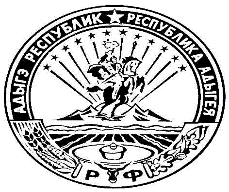 СОВЕТ НАРОДНЫХ ДЕПУТАТОВ МУНИЦИПАЛЬНОГО ОБРАЗОВАНИЯ «ТИМИРЯЗЕВСКОЕ СЕЛЬСКОЕ ПОСЕЛЕНИЕ»РФ, Республика Адыгея, 385746, п.Тимирязева, ул.Садовая, 14Р Е Ш Е Н И Е     СОВЕТА НАРОДНЫХ ДЕПУТАТОВ ТИМИРЯЗЕВСКОГО СЕЛЬСКОГО ПОСЕЛЕНИЯ»от 25.02.2016 г.                                                    				№166«О  внесении изменений и дополнений в 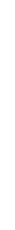 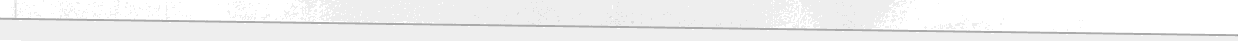 решение Совета народных депутатов муниципального образования «Тимирязевское сельское поселение» от  28.12.2015 № 161  «О бюджете муниципального  образования «Тимирязевское  сельское поселение» на 2016 год» В соответствии со статьей 25 Устава муниципального образования «Тимирязевское сельское поселение», Совет  народных депутатов муниципального образования «Тимирязевское сельское поселение» решил:1. Внести в решение Совета народных депутатов муниципального образования «Тимирязевское сельское поселение» от 28.12.2015 года №161    «О бюджете  муниципального   образования  «Тимирязевское сельское поселение»  на 2016 год » следующие изменения и дополнения:В статье 1:В пункте 1 подпункт 1: число 8909,2 тыс.руб. заменить числом 8954,2 тыс.руб. общий объем доходов;В  пункте 1 подпункт 2: число 8909,2 тыс.руб. заменить числом 8954,2 тыс.руб. общий объем расходов;2.  Приложения 2,3,4,5, изложить в новой редакции.2.Настоящее решение вступает в силу со дня его подписания.Глава муниципального образования «Тимирязевское  сельское поселение»                                                О.А. КалининаПрограмма   внутренних  заимствованиймуниципального образования «Тимирязевское сельское поселение» на 2016г,                                                                                                Тысяч рублей         Начальник финансового отдела                                                 Н.В.ОбразцоваПеречень главных  администраторов источников финансирования дефицита бюджета муниципального образования «Тимирязевское сельское поселение»Начальник финансового отдела                                                            Н.В.ОбразцоваПриложение № 1Приложение № 1Приложение № 1Приложение № 1Приложение № 1Приложение № 1к решению Совета народных депутатовк решению Совета народных депутатовк решению Совета народных депутатовк решению Совета народных депутатовк решению Совета народных депутатовк решению Совета народных депутатовк решению Совета народных депутатовк решению Совета народных депутатовк решению Совета народных депутатовмуниципального образованиямуниципального образованиямуниципального образованиямуниципального образованиямуниципального образования"Тимирязевское сельское поселение""Тимирязевское сельское поселение""Тимирязевское сельское поселение""Тимирязевское сельское поселение""Тимирязевское сельское поселение""Тимирязевское сельское поселение""Тимирязевское сельское поселение""Тимирязевское сельское поселение""Тимирязевское сельское поселение"от 25.02.2016 года № 166от 25.02.2016 года № 166от 25.02.2016 года № 166от 25.02.2016 года № 166от 25.02.2016 года № 166от 25.02.2016 года № 166Перечень главных администраторов доходов  бюджета муниципального образования "Тимирязевское сельское поселение" «Тимирязевское сельское поселение» на 2016 годПеречень главных администраторов доходов  бюджета муниципального образования "Тимирязевское сельское поселение" «Тимирязевское сельское поселение» на 2016 годПеречень главных администраторов доходов  бюджета муниципального образования "Тимирязевское сельское поселение" «Тимирязевское сельское поселение» на 2016 годПеречень главных администраторов доходов  бюджета муниципального образования "Тимирязевское сельское поселение" «Тимирязевское сельское поселение» на 2016 годПеречень главных администраторов доходов  бюджета муниципального образования "Тимирязевское сельское поселение" «Тимирязевское сельское поселение» на 2016 годПеречень главных администраторов доходов  бюджета муниципального образования "Тимирязевское сельское поселение" «Тимирязевское сельское поселение» на 2016 годПеречень главных администраторов доходов  бюджета муниципального образования "Тимирязевское сельское поселение" «Тимирязевское сельское поселение» на 2016 годПеречень главных администраторов доходов  бюджета муниципального образования "Тимирязевское сельское поселение" «Тимирязевское сельское поселение» на 2016 годКоды бюджетной классификации Российской ФедерациииКоды бюджетной классификации Российской ФедерациииКоды бюджетной классификации Российской ФедерациииНаименование администраторов доходов бюджета МО "Тимирязевское сельское поселение" и доходных источниковНаименование администраторов доходов бюджета МО "Тимирязевское сельское поселение" и доходных источниковНаименование администраторов доходов бюджета МО "Тимирязевское сельское поселение" и доходных источниковНаименование администраторов доходов бюджета МО "Тимирязевское сельское поселение" и доходных источниковНаименование администраторов доходов бюджета МО "Тимирязевское сельское поселение" и доходных источниковКод администратора доходовКоды доходов МО "Тимирязевское сельское поселение"Коды доходов МО "Тимирязевское сельское поселение"Коды доходов МО "Тимирязевское сельское поселение"Коды доходов МО "Тимирязевское сельское поселение"Коды доходов МО "Тимирязевское сельское поселение"Коды доходов МО "Тимирязевское сельское поселение"Коды доходов МО "Тимирязевское сельское поселение"100Управление Федерального казначейства по Республике Адыгея (Адыгея)Управление Федерального казначейства по Республике Адыгея (Адыгея)Управление Федерального казначейства по Республике Адыгея (Адыгея)Управление Федерального казначейства по Республике Адыгея (Адыгея)Управление Федерального казначейства по Республике Адыгея (Адыгея)1001 03 02000 01 0000 1101 03 02000 01 0000 110Акцизы по подакцизным товарам (продукции), производимым на территории Российской ФедерацииАкцизы по подакцизным товарам (продукции), производимым на территории Российской ФедерацииАкцизы по подакцизным товарам (продукции), производимым на территории Российской ФедерацииАкцизы по подакцизным товарам (продукции), производимым на территории Российской ФедерацииАкцизы по подакцизным товарам (продукции), производимым на территории Российской Федерации182Федеральная налоговая службаФедеральная налоговая службаФедеральная налоговая службаФедеральная налоговая службаФедеральная налоговая служба1821 01 02000 01 0000 1101 01 02000 01 0000 110Налог на доходы физических лицНалог на доходы физических лицНалог на доходы физических лицНалог на доходы физических лицНалог на доходы физических лиц1821 05 03010 01 0000 1101 05 03010 01 0000 110Единый сельскохозяйственный налогЕдиный сельскохозяйственный налогЕдиный сельскохозяйственный налогЕдиный сельскохозяйственный налогЕдиный сельскохозяйственный налог1821 06 01030 10 0000 1101 06 01030 10 0000 110Налог на имущество физических лиц, взимаемый по ставкам, применяемым к объектам налогообложения, расположенным в границах сельских поселенийНалог на имущество физических лиц, взимаемый по ставкам, применяемым к объектам налогообложения, расположенным в границах сельских поселенийНалог на имущество физических лиц, взимаемый по ставкам, применяемым к объектам налогообложения, расположенным в границах сельских поселенийНалог на имущество физических лиц, взимаемый по ставкам, применяемым к объектам налогообложения, расположенным в границах сельских поселенийНалог на имущество физических лиц, взимаемый по ставкам, применяемым к объектам налогообложения, расположенным в границах сельских поселений1821 06 06000 10 00001101 06 06000 10 0000110Земельный налогЗемельный налогЗемельный налогЗемельный налогЗемельный налог767Администрация муниципального образования "Тимирязевское сельское поселение"Администрация муниципального образования "Тимирязевское сельское поселение"Администрация муниципального образования "Тимирязевское сельское поселение"Администрация муниципального образования "Тимирязевское сельское поселение"Администрация муниципального образования "Тимирязевское сельское поселение"7671 08 04020 01 0000 1101 08 04020 01 0000 110Государственная пошлина за совершение нотариальных действий нотариусами должностными лицами органов местного самоуправления, уполномоченными в соответствии с законодательными актами РФГосударственная пошлина за совершение нотариальных действий нотариусами должностными лицами органов местного самоуправления, уполномоченными в соответствии с законодательными актами РФГосударственная пошлина за совершение нотариальных действий нотариусами должностными лицами органов местного самоуправления, уполномоченными в соответствии с законодательными актами РФГосударственная пошлина за совершение нотариальных действий нотариусами должностными лицами органов местного самоуправления, уполномоченными в соответствии с законодательными актами РФГосударственная пошлина за совершение нотариальных действий нотариусами должностными лицами органов местного самоуправления, уполномоченными в соответствии с законодательными актами РФ7671 11 05013 10 0000 1201 11 05013 10 0000 120Доходы, получаемые в виде арендной платы за земельные участки, государственная собственность на которые не разграничена и которые расположены в границах поселений, а также средства от продажи права на заключение договоров аренды указанных земельных участковДоходы, получаемые в виде арендной платы за земельные участки, государственная собственность на которые не разграничена и которые расположены в границах поселений, а также средства от продажи права на заключение договоров аренды указанных земельных участковДоходы, получаемые в виде арендной платы за земельные участки, государственная собственность на которые не разграничена и которые расположены в границах поселений, а также средства от продажи права на заключение договоров аренды указанных земельных участковДоходы, получаемые в виде арендной платы за земельные участки, государственная собственность на которые не разграничена и которые расположены в границах поселений, а также средства от продажи права на заключение договоров аренды указанных земельных участковДоходы, получаемые в виде арендной платы за земельные участки, государственная собственность на которые не разграничена и которые расположены в границах поселений, а также средства от продажи права на заключение договоров аренды указанных земельных участков7671 11 05025 10 0000 1201 11 05025 10 0000 120Доходы, получаемые в виде арендной платы, а также средства от продажи права на заключение договоров аренды за земли, находящиеся в собственности поселений (за исключением земельных участков муниципальных бюджетных и автономных учреждений)Доходы, получаемые в виде арендной платы, а также средства от продажи права на заключение договоров аренды за земли, находящиеся в собственности поселений (за исключением земельных участков муниципальных бюджетных и автономных учреждений)Доходы, получаемые в виде арендной платы, а также средства от продажи права на заключение договоров аренды за земли, находящиеся в собственности поселений (за исключением земельных участков муниципальных бюджетных и автономных учреждений)Доходы, получаемые в виде арендной платы, а также средства от продажи права на заключение договоров аренды за земли, находящиеся в собственности поселений (за исключением земельных участков муниципальных бюджетных и автономных учреждений)Доходы, получаемые в виде арендной платы, а также средства от продажи права на заключение договоров аренды за земли, находящиеся в собственности поселений (за исключением земельных участков муниципальных бюджетных и автономных учреждений)7671 11 05035 10 0000 1201 11 05035 10 0000 120Доходы от сдачи в аренду имущества, находящегося в оперативном управлении органов управления поселений и созданных ими учреждений (за исключением имущества муниципальных автономных учреждений)Доходы от сдачи в аренду имущества, находящегося в оперативном управлении органов управления поселений и созданных ими учреждений (за исключением имущества муниципальных автономных учреждений)Доходы от сдачи в аренду имущества, находящегося в оперативном управлении органов управления поселений и созданных ими учреждений (за исключением имущества муниципальных автономных учреждений)Доходы от сдачи в аренду имущества, находящегося в оперативном управлении органов управления поселений и созданных ими учреждений (за исключением имущества муниципальных автономных учреждений)Доходы от сдачи в аренду имущества, находящегося в оперативном управлении органов управления поселений и созданных ими учреждений (за исключением имущества муниципальных автономных учреждений)7671 14 02015 10 0000 4101 14 02015 10 0000 410Доходы от продажи активов, осуществляемой учреждениями, находящимися в ведении органов местного самоуправления сельских поселений (в части реализации основных средств по указанному имуществу)Доходы от продажи активов, осуществляемой учреждениями, находящимися в ведении органов местного самоуправления сельских поселений (в части реализации основных средств по указанному имуществу)Доходы от продажи активов, осуществляемой учреждениями, находящимися в ведении органов местного самоуправления сельских поселений (в части реализации основных средств по указанному имуществу)Доходы от продажи активов, осуществляемой учреждениями, находящимися в ведении органов местного самоуправления сельских поселений (в части реализации основных средств по указанному имуществу)Доходы от продажи активов, осуществляемой учреждениями, находящимися в ведении органов местного самоуправления сельских поселений (в части реализации основных средств по указанному имуществу)7671 14 06013 10 0000 4301 14 06013 10 0000 430Доходы от продажи земельных участков, государственная собственность на которые не разграничена и которые расположены в границах сельских поселенийДоходы от продажи земельных участков, государственная собственность на которые не разграничена и которые расположены в границах сельских поселенийДоходы от продажи земельных участков, государственная собственность на которые не разграничена и которые расположены в границах сельских поселенийДоходы от продажи земельных участков, государственная собственность на которые не разграничена и которые расположены в границах сельских поселенийДоходы от продажи земельных участков, государственная собственность на которые не разграничена и которые расположены в границах сельских поселений7671 16 01050 10 0000 1401 16 01050 10 0000 140Штрафы, санкции, возмещение ущерба по договорам гражданско-правового характера, нанесенного муниципальным учреждениям, находящимся в ведении органов местного самоуправления сельских поселенийШтрафы, санкции, возмещение ущерба по договорам гражданско-правового характера, нанесенного муниципальным учреждениям, находящимся в ведении органов местного самоуправления сельских поселенийШтрафы, санкции, возмещение ущерба по договорам гражданско-правового характера, нанесенного муниципальным учреждениям, находящимся в ведении органов местного самоуправления сельских поселенийШтрафы, санкции, возмещение ущерба по договорам гражданско-правового характера, нанесенного муниципальным учреждениям, находящимся в ведении органов местного самоуправления сельских поселенийШтрафы, санкции, возмещение ущерба по договорам гражданско-правового характера, нанесенного муниципальным учреждениям, находящимся в ведении органов местного самоуправления сельских поселений7671 16 23050 10 0000 1401 16 23050 10 0000 140Доходы от возмещения ущерба, зачисляемые в бюджеты сельских поселенийДоходы от возмещения ущерба, зачисляемые в бюджеты сельских поселенийДоходы от возмещения ущерба, зачисляемые в бюджеты сельских поселенийДоходы от возмещения ущерба, зачисляемые в бюджеты сельских поселенийДоходы от возмещения ущерба, зачисляемые в бюджеты сельских поселений7671 16 90050 10 0000 1401 16 90050 10 0000 140Прочие поступления от денежных взысканий (штрафов) и иных сумм в возмещение ущерба, зачисляемые в бюджеты  сельских поселенийПрочие поступления от денежных взысканий (штрафов) и иных сумм в возмещение ущерба, зачисляемые в бюджеты  сельских поселенийПрочие поступления от денежных взысканий (штрафов) и иных сумм в возмещение ущерба, зачисляемые в бюджеты  сельских поселенийПрочие поступления от денежных взысканий (штрафов) и иных сумм в возмещение ущерба, зачисляемые в бюджеты  сельских поселенийПрочие поступления от денежных взысканий (штрафов) и иных сумм в возмещение ущерба, зачисляемые в бюджеты  сельских поселений7671 17 01050 10 0000 1801 17 01050 10 0000 180Невыясненные поступления, зачисляемые в бюджеты сельских поселенийНевыясненные поступления, зачисляемые в бюджеты сельских поселенийНевыясненные поступления, зачисляемые в бюджеты сельских поселенийНевыясненные поступления, зачисляемые в бюджеты сельских поселенийНевыясненные поступления, зачисляемые в бюджеты сельских поселений7672 02 01001 10 0000 1512 02 01001 10 0000 151Дотации бюджетам сельских поселений на выравнивание бюджетной обеспеченностиДотации бюджетам сельских поселений на выравнивание бюджетной обеспеченностиДотации бюджетам сельских поселений на выравнивание бюджетной обеспеченностиДотации бюджетам сельских поселений на выравнивание бюджетной обеспеченностиДотации бюджетам сельских поселений на выравнивание бюджетной обеспеченности7672 02 01003 10 0000 1512 02 01003 10 0000 151Дотации бюджетам сельских поселений на поддержку мер по обеспечению сбалансированностиДотации бюджетам сельских поселений на поддержку мер по обеспечению сбалансированностиДотации бюджетам сельских поселений на поддержку мер по обеспечению сбалансированностиДотации бюджетам сельских поселений на поддержку мер по обеспечению сбалансированностиДотации бюджетам сельских поселений на поддержку мер по обеспечению сбалансированности7672 02 01999 10 0000 1512 02 01999 10 0000 151Прочие дотации бюджетам сельских поселенийПрочие дотации бюджетам сельских поселенийПрочие дотации бюджетам сельских поселенийПрочие дотации бюджетам сельских поселенийПрочие дотации бюджетам сельских поселений7672 02 02008 10 0000 1512 02 02008 10 0000 151Субсидии бюджетам сельских  поселений на обеспечение жильем молодых семейСубсидии бюджетам сельских  поселений на обеспечение жильем молодых семейСубсидии бюджетам сельских  поселений на обеспечение жильем молодых семейСубсидии бюджетам сельских  поселений на обеспечение жильем молодых семейСубсидии бюджетам сельских  поселений на обеспечение жильем молодых семей7672 02 02009 10 0000 1512 02 02009 10 0000 151Субсидии бюджетам сельских  поселений на государственную поддержку малого и среднего предпринимательства, включая крестьянские (фермерские) хозяйстваСубсидии бюджетам сельских  поселений на государственную поддержку малого и среднего предпринимательства, включая крестьянские (фермерские) хозяйстваСубсидии бюджетам сельских  поселений на государственную поддержку малого и среднего предпринимательства, включая крестьянские (фермерские) хозяйстваСубсидии бюджетам сельских  поселений на государственную поддержку малого и среднего предпринимательства, включая крестьянские (фермерские) хозяйстваСубсидии бюджетам сельских  поселений на государственную поддержку малого и среднего предпринимательства, включая крестьянские (фермерские) хозяйства7672 02 02021 10 0000 1512 02 02021 10 0000 151Субсидии бюджетам поселений на осуществление капитального ремонта гидротехнических сооружений, находящихся в муниципальной собственности, и бесхозяйных гидротехнических сооруженийСубсидии бюджетам поселений на осуществление капитального ремонта гидротехнических сооружений, находящихся в муниципальной собственности, и бесхозяйных гидротехнических сооруженийСубсидии бюджетам поселений на осуществление капитального ремонта гидротехнических сооружений, находящихся в муниципальной собственности, и бесхозяйных гидротехнических сооруженийСубсидии бюджетам поселений на осуществление капитального ремонта гидротехнических сооружений, находящихся в муниципальной собственности, и бесхозяйных гидротехнических сооруженийСубсидии бюджетам поселений на осуществление капитального ремонта гидротехнических сооружений, находящихся в муниципальной собственности, и бесхозяйных гидротехнических сооружений7672 02 02041 10 0000 1512 02 02041 10 0000 151Субсидии бюджетам поселений на строительство, модернизацию, ремонт и содержание автомобильных дорог общего пользования, в том числе дорог в поселениях (за исключением автомобильных дорог федерального значения)Субсидии бюджетам поселений на строительство, модернизацию, ремонт и содержание автомобильных дорог общего пользования, в том числе дорог в поселениях (за исключением автомобильных дорог федерального значения)Субсидии бюджетам поселений на строительство, модернизацию, ремонт и содержание автомобильных дорог общего пользования, в том числе дорог в поселениях (за исключением автомобильных дорог федерального значения)Субсидии бюджетам поселений на строительство, модернизацию, ремонт и содержание автомобильных дорог общего пользования, в том числе дорог в поселениях (за исключением автомобильных дорог федерального значения)Субсидии бюджетам поселений на строительство, модернизацию, ремонт и содержание автомобильных дорог общего пользования, в том числе дорог в поселениях (за исключением автомобильных дорог федерального значения)7672 02 02051 10 0000 1512 02 02051 10 0000 151Субсидии бюджетам на реализацию федеральных целевых программСубсидии бюджетам на реализацию федеральных целевых программСубсидии бюджетам на реализацию федеральных целевых программСубсидии бюджетам на реализацию федеральных целевых программСубсидии бюджетам на реализацию федеральных целевых программ7672 02 02071 10 0000 1512 02 02071 10 0000 151Субсидии бюджетам поселений на предоставление грантов в области науки, культуры, искусства и средств массовой информацииСубсидии бюджетам поселений на предоставление грантов в области науки, культуры, искусства и средств массовой информацииСубсидии бюджетам поселений на предоставление грантов в области науки, культуры, искусства и средств массовой информацииСубсидии бюджетам поселений на предоставление грантов в области науки, культуры, искусства и средств массовой информацииСубсидии бюджетам поселений на предоставление грантов в области науки, культуры, искусства и средств массовой информации7672 02 02078 10 0000 1512 02 02078 10 0000 151Субсидии бюджетам поселений на бюджетные инвестиции для модернизации объектов коммунальной инфраструктурыСубсидии бюджетам поселений на бюджетные инвестиции для модернизации объектов коммунальной инфраструктурыСубсидии бюджетам поселений на бюджетные инвестиции для модернизации объектов коммунальной инфраструктурыСубсидии бюджетам поселений на бюджетные инвестиции для модернизации объектов коммунальной инфраструктурыСубсидии бюджетам поселений на бюджетные инвестиции для модернизации объектов коммунальной инфраструктуры7672 02 02079 10 0000 1512 02 02079 10 0000 151Субсидии бюджетам поселений на переселение граждан из жилищного фонда, признанного непригодным для проживания, и (или) жилищного фонда с высоким уровнем износа (более 70 процентов)Субсидии бюджетам поселений на переселение граждан из жилищного фонда, признанного непригодным для проживания, и (или) жилищного фонда с высоким уровнем износа (более 70 процентов)Субсидии бюджетам поселений на переселение граждан из жилищного фонда, признанного непригодным для проживания, и (или) жилищного фонда с высоким уровнем износа (более 70 процентов)Субсидии бюджетам поселений на переселение граждан из жилищного фонда, признанного непригодным для проживания, и (или) жилищного фонда с высоким уровнем износа (более 70 процентов)Субсидии бюджетам поселений на переселение граждан из жилищного фонда, признанного непригодным для проживания, и (или) жилищного фонда с высоким уровнем износа (более 70 процентов)7672 02 02080 10 0000 1512 02 02080 10 0000 151Субсидии бюджетам поселений для обеспечения земельных участков коммунальной инфраструктурой в целях жилищного строительстваСубсидии бюджетам поселений для обеспечения земельных участков коммунальной инфраструктурой в целях жилищного строительстваСубсидии бюджетам поселений для обеспечения земельных участков коммунальной инфраструктурой в целях жилищного строительстваСубсидии бюджетам поселений для обеспечения земельных участков коммунальной инфраструктурой в целях жилищного строительстваСубсидии бюджетам поселений для обеспечения земельных участков коммунальной инфраструктурой в целях жилищного строительства7672 02 02085 10 0000 1512 02 02085 10 0000 151Субвенции бюджетам поселений на осуществление мероприятий по обеспечению жильем граждан РФ, проживающих в сельской местностиСубвенции бюджетам поселений на осуществление мероприятий по обеспечению жильем граждан РФ, проживающих в сельской местностиСубвенции бюджетам поселений на осуществление мероприятий по обеспечению жильем граждан РФ, проживающих в сельской местностиСубвенции бюджетам поселений на осуществление мероприятий по обеспечению жильем граждан РФ, проживающих в сельской местностиСубвенции бюджетам поселений на осуществление мероприятий по обеспечению жильем граждан РФ, проживающих в сельской местности7672 02 02088 10 0001 1512 02 02088 10 0001 151Субсидии бюджетам поселений на обеспечение мероприятий по капитальному ремонту многоквартирных домов за счет средств, поступивших от государственной корпорации- Фонда содействия реформированию жилищно-коммунального хозяйстваСубсидии бюджетам поселений на обеспечение мероприятий по капитальному ремонту многоквартирных домов за счет средств, поступивших от государственной корпорации- Фонда содействия реформированию жилищно-коммунального хозяйстваСубсидии бюджетам поселений на обеспечение мероприятий по капитальному ремонту многоквартирных домов за счет средств, поступивших от государственной корпорации- Фонда содействия реформированию жилищно-коммунального хозяйстваСубсидии бюджетам поселений на обеспечение мероприятий по капитальному ремонту многоквартирных домов за счет средств, поступивших от государственной корпорации- Фонда содействия реформированию жилищно-коммунального хозяйстваСубсидии бюджетам поселений на обеспечение мероприятий по капитальному ремонту многоквартирных домов за счет средств, поступивших от государственной корпорации- Фонда содействия реформированию жилищно-коммунального хозяйства7672 02 02089 10 0001 1512 02 02089 10 0001 151Субсидии бюджетам поселений на обеспечение мероприятий по капитальному ремонту многоквартирных домов за счет средств бюджетовСубсидии бюджетам поселений на обеспечение мероприятий по капитальному ремонту многоквартирных домов за счет средств бюджетовСубсидии бюджетам поселений на обеспечение мероприятий по капитальному ремонту многоквартирных домов за счет средств бюджетовСубсидии бюджетам поселений на обеспечение мероприятий по капитальному ремонту многоквартирных домов за счет средств бюджетовСубсидии бюджетам поселений на обеспечение мероприятий по капитальному ремонту многоквартирных домов за счет средств бюджетов7672 02 02999 10 0000 1512 02 02999 10 0000 151Прочие субсидии бюджетам поселенийПрочие субсидии бюджетам поселенийПрочие субсидии бюджетам поселенийПрочие субсидии бюджетам поселенийПрочие субсидии бюджетам поселений7672 02 03001 10 0000 1512 02 03001 10 0000 151Субвенции бюджетам поселений на оплату жилищно-коммунальных услуг отдельным категориям гражданСубвенции бюджетам поселений на оплату жилищно-коммунальных услуг отдельным категориям гражданСубвенции бюджетам поселений на оплату жилищно-коммунальных услуг отдельным категориям гражданСубвенции бюджетам поселений на оплату жилищно-коммунальных услуг отдельным категориям гражданСубвенции бюджетам поселений на оплату жилищно-коммунальных услуг отдельным категориям граждан7672 02 03015 10 0000 1512 02 03015 10 0000 151Субвенции бюджетам поселений на осуществление полномочий по первичному воинскому учету на территориях где отсутствуют военные комиссариатыСубвенции бюджетам поселений на осуществление полномочий по первичному воинскому учету на территориях где отсутствуют военные комиссариатыСубвенции бюджетам поселений на осуществление полномочий по первичному воинскому учету на территориях где отсутствуют военные комиссариатыСубвенции бюджетам поселений на осуществление полномочий по первичному воинскому учету на территориях где отсутствуют военные комиссариатыСубвенции бюджетам поселений на осуществление полномочий по первичному воинскому учету на территориях где отсутствуют военные комиссариаты7672 02 03024 10 0000 1512 02 03024 10 0000 151Субвенции бюджетам поселений на выполнение передаваемых полномочий субъектов РФСубвенции бюджетам поселений на выполнение передаваемых полномочий субъектов РФСубвенции бюджетам поселений на выполнение передаваемых полномочий субъектов РФСубвенции бюджетам поселений на выполнение передаваемых полномочий субъектов РФСубвенции бюджетам поселений на выполнение передаваемых полномочий субъектов РФ7672 02 04012 10 0000 1512 02 04012 10 0000 151Межбюджетные  трансферты, передаваемые бюджетам поселений для компенсации дополнительных расходов, возникших в результате решений, принятых органами власти другого уровняМежбюджетные  трансферты, передаваемые бюджетам поселений для компенсации дополнительных расходов, возникших в результате решений, принятых органами власти другого уровняМежбюджетные  трансферты, передаваемые бюджетам поселений для компенсации дополнительных расходов, возникших в результате решений, принятых органами власти другого уровняМежбюджетные  трансферты, передаваемые бюджетам поселений для компенсации дополнительных расходов, возникших в результате решений, принятых органами власти другого уровняМежбюджетные  трансферты, передаваемые бюджетам поселений для компенсации дополнительных расходов, возникших в результате решений, принятых органами власти другого уровня7672 02 04014 10 0000 1512 02 04014 10 0000 151Межбюджетные  трансферты, передаваемые бюджетам поселений из бюджетов муниципальных районов на осуществление части полномочий по решению вопросов местного значения в соответствии с заключенными соглашениямиМежбюджетные  трансферты, передаваемые бюджетам поселений из бюджетов муниципальных районов на осуществление части полномочий по решению вопросов местного значения в соответствии с заключенными соглашениямиМежбюджетные  трансферты, передаваемые бюджетам поселений из бюджетов муниципальных районов на осуществление части полномочий по решению вопросов местного значения в соответствии с заключенными соглашениямиМежбюджетные  трансферты, передаваемые бюджетам поселений из бюджетов муниципальных районов на осуществление части полномочий по решению вопросов местного значения в соответствии с заключенными соглашениямиМежбюджетные  трансферты, передаваемые бюджетам поселений из бюджетов муниципальных районов на осуществление части полномочий по решению вопросов местного значения в соответствии с заключенными соглашениями7672 02 04999 10 0000 1512 02 04999 10 0000 151Прочие межбюджетные трансферты, передаваемые бюджетам поселенийПрочие межбюджетные трансферты, передаваемые бюджетам поселенийПрочие межбюджетные трансферты, передаваемые бюджетам поселенийПрочие межбюджетные трансферты, передаваемые бюджетам поселенийПрочие межбюджетные трансферты, передаваемые бюджетам поселений7672 02 09054 10 0000 1512 02 09054 10 0000 151Прочие безвозмездные поступления в бюджеты поселений от бюджетов муниципальных районовПрочие безвозмездные поступления в бюджеты поселений от бюджетов муниципальных районовПрочие безвозмездные поступления в бюджеты поселений от бюджетов муниципальных районовПрочие безвозмездные поступления в бюджеты поселений от бюджетов муниципальных районовПрочие безвозмездные поступления в бюджеты поселений от бюджетов муниципальных районов7672 04 05000 10 0000 1802 04 05000 10 0000 180Безвозмездные поступления от государственных (муниципальных) организаций в бюджеты сельских  поселенийБезвозмездные поступления от государственных (муниципальных) организаций в бюджеты сельских  поселенийБезвозмездные поступления от государственных (муниципальных) организаций в бюджеты сельских  поселенийБезвозмездные поступления от государственных (муниципальных) организаций в бюджеты сельских  поселенийБезвозмездные поступления от государственных (муниципальных) организаций в бюджеты сельских  поселений7672 04 05010 10 0000 1802 04 05010 10 0000 180Предоставление государственными (муниципальными) организациями грантов для получателей средств бюджетов сельских  поселенийПредоставление государственными (муниципальными) организациями грантов для получателей средств бюджетов сельских  поселенийПредоставление государственными (муниципальными) организациями грантов для получателей средств бюджетов сельских  поселенийПредоставление государственными (муниципальными) организациями грантов для получателей средств бюджетов сельских  поселенийПредоставление государственными (муниципальными) организациями грантов для получателей средств бюджетов сельских  поселений7672 04 05020 10 0000 1802 04 05020 10 0000 180Поступления от денежных пожертвований, предоставляемых негосударственными  организациями получателям средств бюджетов сельских  поселенийПоступления от денежных пожертвований, предоставляемых негосударственными  организациями получателям средств бюджетов сельских  поселенийПоступления от денежных пожертвований, предоставляемых негосударственными  организациями получателям средств бюджетов сельских  поселенийПоступления от денежных пожертвований, предоставляемых негосударственными  организациями получателям средств бюджетов сельских  поселенийПоступления от денежных пожертвований, предоставляемых негосударственными  организациями получателям средств бюджетов сельских  поселений7672 04 05099 10 0000 1802 04 05099 10 0000 180 Прочие безвозмездные поступления  от негосударственных организаций в бюджеты сельских поселений Прочие безвозмездные поступления  от негосударственных организаций в бюджеты сельских поселений Прочие безвозмездные поступления  от негосударственных организаций в бюджеты сельских поселений Прочие безвозмездные поступления  от негосударственных организаций в бюджеты сельских поселений Прочие безвозмездные поступления  от негосударственных организаций в бюджеты сельских поселений7672 07 05000 10 0000 1802 07 05000 10 0000 180Прочие безвозмездные поступления в бюджеты сельских  поселенийПрочие безвозмездные поступления в бюджеты сельских  поселенийПрочие безвозмездные поступления в бюджеты сельских  поселенийПрочие безвозмездные поступления в бюджеты сельских  поселенийПрочие безвозмездные поступления в бюджеты сельских  поселений7672 07 98050 10 0000 1802 07 98050 10 0000 180Прочие безвозмездные поступления муниципальным учреждениями, находящимися в ведении органов местного самоуправления сельских  поселенийПрочие безвозмездные поступления муниципальным учреждениями, находящимися в ведении органов местного самоуправления сельских  поселенийПрочие безвозмездные поступления муниципальным учреждениями, находящимися в ведении органов местного самоуправления сельских  поселенийПрочие безвозмездные поступления муниципальным учреждениями, находящимися в ведении органов местного самоуправления сельских  поселенийПрочие безвозмездные поступления муниципальным учреждениями, находящимися в ведении органов местного самоуправления сельских  поселений7672 08 05000 10 0000 1802 08 05000 10 0000 180Перечисления из бюджетов поселений (в бюджеты поселений) для осуществления возврата (зачета) излишне уплаченных или излишне взысканных сумм налогов, сборов и иных платежей, а также сумм процентовПеречисления из бюджетов поселений (в бюджеты поселений) для осуществления возврата (зачета) излишне уплаченных или излишне взысканных сумм налогов, сборов и иных платежей, а также сумм процентовПеречисления из бюджетов поселений (в бюджеты поселений) для осуществления возврата (зачета) излишне уплаченных или излишне взысканных сумм налогов, сборов и иных платежей, а также сумм процентовПеречисления из бюджетов поселений (в бюджеты поселений) для осуществления возврата (зачета) излишне уплаченных или излишне взысканных сумм налогов, сборов и иных платежей, а также сумм процентовПеречисления из бюджетов поселений (в бюджеты поселений) для осуществления возврата (зачета) излишне уплаченных или излишне взысканных сумм налогов, сборов и иных платежей, а также сумм процентовНачальник финансового отдела        Н.В.ОбразцоваНачальник финансового отдела        Н.В.ОбразцоваНачальник финансового отдела        Н.В.ОбразцоваНачальник финансового отдела        Н.В.ОбразцоваНачальник финансового отдела        Н.В.ОбразцоваНачальник финансового отдела        Н.В.ОбразцоваНачальник финансового отдела        Н.В.ОбразцоваПриложение № 2Приложение № 2Приложение № 2Приложение № 2к  Решению Совета народных депутатовк  Решению Совета народных депутатовк  Решению Совета народных депутатовк  Решению Совета народных депутатовмуниципального образованиямуниципального образованиямуниципального образованиямуниципального образования"Тимирязевское сельское поселение""Тимирязевское сельское поселение""Тимирязевское сельское поселение""Тимирязевское сельское поселение"от 25.02.2016 года №166от 25.02.2016 года №166от 25.02.2016 года №166от 25.02.2016 года №166Поступления  доходов  в   бюджет муниципального образования «Тимирязевское сельское поселение» в  2016  году  Поступления  доходов  в   бюджет муниципального образования «Тимирязевское сельское поселение» в  2016  году  Поступления  доходов  в   бюджет муниципального образования «Тимирязевское сельское поселение» в  2016  году  Поступления  доходов  в   бюджет муниципального образования «Тимирязевское сельское поселение» в  2016  году  Поступления  доходов  в   бюджет муниципального образования «Тимирязевское сельское поселение» в  2016  году  Код бюджетнойклассификацииРоссийской ФедерацииКод бюджетнойклассификацииРоссийской ФедерацииНаименование доходовНаименование доходовСумма на 2016г., тыс.руб112231 00 00000 00 0000 0001 00 00000 00 0000 000НАЛОГОВЫЕ И НЕНАЛОГОВЫЕ ДОХОДЫНАЛОГОВЫЕ И НЕНАЛОГОВЫЕ ДОХОДЫ3826,71 01 00000 00 0000 0001 01 00000 00 0000 000Налоги  на  прибыль, доходыНалоги  на  прибыль, доходы7001 01 02000 01 0000 1101 01 02000 01 0000 110Налог на доходы физических лицНалог на доходы физических лиц7001 01 02010 01 0000 1101 01 02010 01 0000 110Налог на доходы физических лиц с доходов, источником которых является налоговый агент, за исключением доходов, в отношении которых исчисление и уплата налога осуществляются в соответствии со статьями 227, 227.1 и 228 Налогового кодекса Российской ФедерацииНалог на доходы физических лиц с доходов, источником которых является налоговый агент, за исключением доходов, в отношении которых исчисление и уплата налога осуществляются в соответствии со статьями 227, 227.1 и 228 Налогового кодекса Российской Федерации7001 01 02020 01 0000 1101 01 02020 01 0000 110Налог на доходы физических лиц с доходов, полученных от осуществления деятельности физическими лицами, зарегистрированными в качестве индивидуальных предпринимателей, нотариусов, занимающихся частной практикой, адвокатов, учредивших адвокатские кабинеты и других лиц, занимающихся частной практикой в соответствии со статьей 227 Налогового кодекса Российской ФедерацииФедерацииНалог на доходы физических лиц с доходов, полученных от осуществления деятельности физическими лицами, зарегистрированными в качестве индивидуальных предпринимателей, нотариусов, занимающихся частной практикой, адвокатов, учредивших адвокатские кабинеты и других лиц, занимающихся частной практикой в соответствии со статьей 227 Налогового кодекса Российской ФедерацииФедерацииНалог на доходы физических лиц с доходов, полученных от осуществления деятельности физическими лицами, зарегистрированными в качестве индивидуальных предпринимателей, нотариусов, занимающихся частной практикой, адвокатов, учредивших адвокатские кабинеты и других лиц, занимающихся частной практикой в соответствии со статьей 227 Налогового кодекса Российской ФедерацииФедерации1 03 00000 00 0000 0001 03 00000 00 0000 000НАЛОГИ НА ТОВАРЫ (РАБОТЫ, УСЛУГИ), РЕАЛИЗУЕМЫЕ НА ТЕРРИТОРИИ РОССИЙСКОЙ ФЕДЕРАЦИИНАЛОГИ НА ТОВАРЫ (РАБОТЫ, УСЛУГИ), РЕАЛИЗУЕМЫЕ НА ТЕРРИТОРИИ РОССИЙСКОЙ ФЕДЕРАЦИИ7401 03 02000 01 0000 0001 03 02000 01 0000 000Акцизы по подакцизным товарам (продукции), производимым на территории Российской ФедерацииАкцизы по подакцизным товарам (продукции), производимым на территории Российской Федерации7401 03 0223001 0000 1101 03 0223001 0000 110Доходы от уплаты акцизов на дизельное топливо, подлежащие распределению между бюджетами субъектов Российской Федерации и местными бюджетами с учетом установленных дифференцированных нормативов отчислений в местные бюджетыДоходы от уплаты акцизов на дизельное топливо, подлежащие распределению между бюджетами субъектов Российской Федерации и местными бюджетами с учетом установленных дифференцированных нормативов отчислений в местные бюджеты2591 03 02240 01 0000 1101 03 02240 01 0000 110Доходы от уплаты акцизов на моторные масла для дизельных и (или) карбюраторных (инжекторных) двигателей, подлежащие распределению между бюджетами субъектов Российской Федерации и местными бюджетами с учетом установленных дифференцированных нормативов отчислений в местные бюджетыДоходы от уплаты акцизов на моторные масла для дизельных и (или) карбюраторных (инжекторных) двигателей, подлежащие распределению между бюджетами субъектов Российской Федерации и местными бюджетами с учетом установленных дифференцированных нормативов отчислений в местные бюджеты7,41 03 02250 01 0000 1101 03 02250 01 0000 110Доходы от уплаты акцизов на автомобильный бензин, подлежащие распределению между бюджетами субъектов Российской Федерации и местными бюджетами с учетом установленных дифференцированных нормативов отчислений в местные бюджетыДоходы от уплаты акцизов на автомобильный бензин, подлежащие распределению между бюджетами субъектов Российской Федерации и местными бюджетами с учетом установленных дифференцированных нормативов отчислений в местные бюджеты473,61 03 02260 01 0000 1101 03 02260 01 0000 110Доходы от уплаты акцизов на прямогонный бензин, подлежащие распределению между бюджетами субъектов Российской Федерации и местными бюджетами с учетом установленных дифференцированных нормативов отчислений в местные бюджетыДоходы от уплаты акцизов на прямогонный бензин, подлежащие распределению между бюджетами субъектов Российской Федерации и местными бюджетами с учетом установленных дифференцированных нормативов отчислений в местные бюджетыДоходы от уплаты акцизов на прямогонный бензин, подлежащие распределению между бюджетами субъектов Российской Федерации и местными бюджетами с учетом установленных дифференцированных нормативов отчислений в местные бюджеты1 05 00000 00 0000 0001 05 00000 00 0000 000Налоги на  совокупный  доходНалоги на  совокупный  доход3,51 05 03000 01 0000 1101 05 03000 01 0000 110Единый сельскохозяйственный налогЕдиный сельскохозяйственный налог3,51 06 00000 00 0000 0001 06 00000 00 0000 000Налоги  на  имуществоНалоги  на  имущество22791 06 01000 00 0000 0001 06 01000 00 0000 000Налог на имущество физических лицНалог на имущество физических лиц2701 06 01030 10 0000 1101 06 01030 10 0000 110Налог на имущество физических лиц, взимаемый по ставкам, применяемым к объектам налогообложения, расположенным в границах сельских поселенийНалог на имущество физических лиц, взимаемый по ставкам, применяемым к объектам налогообложения, расположенным в границах сельских поселений2701 06 0400 02 0000 1101 06 0400 02 0000 110Транспортный налогТранспортный налог01 06 06000 10 00001101 06 06000 10 0000110Земельный налогЗемельный налог20091 06 06033 10 0000 1101 06 06033 10 0000 110Земельный налог с организаций, обладающих земельным участком, расположенным в границах сельских поселенийЗемельный налог с организаций, обладающих земельным участком, расположенным в границах сельских поселений4091 06 06043 10 0000 1101 06 06043 10 0000 110Земельный налог с физических лиц, обладающих земельным участком, расположенным в границах сельских поселенийЗемельный налог с физических лиц, обладающих земельным участком, расположенным в границах сельских поселений16001 09 00000 00 0000 0001 09 00000 00 0000 000Задолженность и перерасчеты по отмененным налогам, сборам и иным обязательным платежамЗадолженность и перерасчеты по отмененным налогам, сборам и иным обязательным платежам01 08 00000 00 0000 0001 08 00000 00 0000 000Государственная пошлинаГосударственная пошлина251 08 04020 01 0000 1101 08 04020 01 0000 110Государственная пошлина за совершение нотариальных действий должностными лицами органов местного самоуправления, уполномоченными в соответствии с законодательными актами Российской Федерации на совершение нотариальных действийГосударственная пошлина за совершение нотариальных действий должностными лицами органов местного самоуправления, уполномоченными в соответствии с законодательными актами Российской Федерации на совершение нотариальных действий251 11 00000 00 0000 000Доходы от использования имущества, находящегося в государственной и муниципальной собственности1 11 00000 00 0000 000Доходы от использования имущества, находящегося в государственной и муниципальной собственностиДоходы от использования имущества, находящегося в государственной и муниципальной  соб.                 Доходы от использования имущества, находящегося в государственной и муниципальной  соб.                 681 11 05035 10 0000 1201 11 05035 10 0000 120Доходы от сдачи в аренду имущества, находящегося в оперативном управлении органов управления поселений и созданных ими учреждений (за исключением имущества муниципальных автономных учреждений)Доходы от сдачи в аренду имущества, находящегося в оперативном управлении органов управления поселений и созданных ими учреждений (за исключением имущества муниципальных автономных учреждений)681 16 00000 00 0000 0001 16 00000 00 0000 000ШТРАФЫ, САНКЦИИ, ВОЗМЕЩЕНИЕ УЩЕРБАШТРАФЫ, САНКЦИИ, ВОЗМЕЩЕНИЕ УЩЕРБА11,21 16 90050 10 0000 1401 16 90050 10 0000 140Прочие поступления от денежных взысканий (штрафов) и иных сумм в возмещение ущерба, зачисляемые в бюджеты сельских поселенийПрочие поступления от денежных взысканий (штрафов) и иных сумм в возмещение ущерба, зачисляемые в бюджеты сельских поселений11,22 00 00000 00 0000 0002 00 00000 00 0000 000БЕЗВОЗМЕЗДНЫЕ ПОСТУПЛЕНИЯБЕЗВОЗМЕЗДНЫЕ ПОСТУПЛЕНИЯ5127,502 02 00000 00 0000 0002 02 00000 00 0000 000Безвозмездные  поступления  от  других  бюджетов  бюджетной  системы РФБезвозмездные  поступления  от  других  бюджетов  бюджетной  системы РФ3334,102 02 01001 10 0000 1512 02 01001 10 0000 151Дотации бюджетам поселения на выравнивание бюджетной обеспеченностиДотации бюджетам поселения на выравнивание бюджетной обеспеченности3077,42 02 03015 10 0000 1512 02 03015 10 0000 151Субвенции бюджетам поселений на осуществление первичного воинского учета на территориях, где отсутствуют военные комиссариатыСубвенции бюджетам поселений на осуществление первичного воинского учета на территориях, где отсутствуют военные комиссариаты153,12 02 03024 10 0000 1512 02 03024 10 0000 151Субвенции бюджетам сельских поселений на выполнение передаваемых полномочий субъектов Российской ФедерацииСубвенции бюджетам сельских поселений на выполнение передаваемых полномочий субъектов Российской Федерации38,82 02 04014 10 0000 1512 02 04014 10 0000 151Межбюдженые трансферты, передаваемые бюджетам сельских поселений из бюджетов муниципальных районов на осуществление части полномочий по решению вопросов местного значения в соответствии с заключенными соглашениямиМежбюдженые трансферты, передаваемые бюджетам сельских поселений из бюджетов муниципальных районов на осуществление части полномочий по решению вопросов местного значения в соответствии с заключенными соглашениями64,82 02 04999 10 0000 1512 02 04999 10 0000 151Прочие межбюджетные трансферты, передаваемые бюджетам поселенийПрочие межбюджетные трансферты, передаваемые бюджетам поселенийПрочие межбюджетные трансферты, передаваемые бюджетам поселений2 07 00000 00 0000 0002 07 00000 00 0000 000Прочие безвозмездные поступленияПрочие безвозмездные поступления1793,42 07 05000 10 0000 1802 07 05000 10 0000 180Прочие безвозмездные поступления в бюджеты сельских поселенийПрочие безвозмездные поступления в бюджеты сельских поселений1793,4В с е г о   д о х о д о вВ с е г о   д о х о д о в8954,20Начальник финансового отдела                                                                                              Н.В.ОбразцоваНачальник финансового отдела                                                                                              Н.В.ОбразцоваНачальник финансового отдела                                                                                              Н.В.ОбразцоваНачальник финансового отдела                                                                                              Н.В.ОбразцоваНачальник финансового отдела                                                                                              Н.В.ОбразцоваПриложение №3к  решению Совета народых депутатовПриложение №3к  решению Совета народых депутатовмуниципального образования муниципального образования " Тимирязевское сельское поселение"" Тимирязевское сельское поселение"от 25.02. 2016 года №166от 25.02. 2016 года №166Распределение расходов бюджета муниципального образования "Тимирязевское сельское поселение" на 2016 год по разделам, подразделам бюджетной классификации расходов бюджетов Российской ФедерацииРаспределение расходов бюджета муниципального образования "Тимирязевское сельское поселение" на 2016 год по разделам, подразделам бюджетной классификации расходов бюджетов Российской ФедерацииРаспределение расходов бюджета муниципального образования "Тимирязевское сельское поселение" на 2016 год по разделам, подразделам бюджетной классификации расходов бюджетов Российской ФедерацииРаспределение расходов бюджета муниципального образования "Тимирязевское сельское поселение" на 2016 год по разделам, подразделам бюджетной классификации расходов бюджетов Российской ФедерацииРаспределение расходов бюджета муниципального образования "Тимирязевское сельское поселение" на 2016 год по разделам, подразделам бюджетной классификации расходов бюджетов Российской ФедерацииРаспределение расходов бюджета муниципального образования "Тимирязевское сельское поселение" на 2016 год по разделам, подразделам бюджетной классификации расходов бюджетов Российской ФедерацииРаспределение расходов бюджета муниципального образования "Тимирязевское сельское поселение" на 2016 год по разделам, подразделам бюджетной классификации расходов бюджетов Российской ФедерацииРаспределение расходов бюджета муниципального образования "Тимирязевское сельское поселение" на 2016 год по разделам, подразделам бюджетной классификации расходов бюджетов Российской ФедерацииРаспределение расходов бюджета муниципального образования "Тимирязевское сельское поселение" на 2016 год по разделам, подразделам бюджетной классификации расходов бюджетов Российской ФедерацииРаспределение расходов бюджета муниципального образования "Тимирязевское сельское поселение" на 2016 год по разделам, подразделам бюджетной классификации расходов бюджетов Российской ФедерацииРаспределение расходов бюджета муниципального образования "Тимирязевское сельское поселение" на 2016 год по разделам, подразделам бюджетной классификации расходов бюджетов Российской ФедерацииРаспределение расходов бюджета муниципального образования "Тимирязевское сельское поселение" на 2016 год по разделам, подразделам бюджетной классификации расходов бюджетов Российской ФедерацииРаспределение расходов бюджета муниципального образования "Тимирязевское сельское поселение" на 2016 год по разделам, подразделам бюджетной классификации расходов бюджетов Российской Федерациитыс.руб.тыс.руб.тыс.руб.тыс.руб.тыс.руб.тыс.руб.НаименованиеНаименованиеРаздел, подразделРаздел, подразделРаздел, подразделРаздел, подразделРаздел, подразделСумма на 2016 годСумма на 2016 годСумма на 2016 годСумма на 2016 годСумма на 2016 годСумма на 2016 годОбщегосударственные вопросыОбщегосударственные вопросы01000100010001000100                                     4 069,00                                        4 069,00                                        4 069,00                                        4 069,00                                        4 069,00                                        4 069,00   Функционирование высшего должностного лица субъекта РФ и муниципального образованияФункционирование высшего должностного лица субъекта РФ и муниципального образования01020102010201020102                                       692,10                                          692,10                                          692,10                                          692,10                                          692,10                                          692,10   Функционирование Правительства Российской Федерации, высших исполнительных  органов власти субъектов Российской Федерации, местных администрацийФункционирование Правительства Российской Федерации, высших исполнительных  органов власти субъектов Российской Федерации, местных администраций01040104010401040104                                    3 193,50                                       3 193,50                                       3 193,50                                       3 193,50                                       3 193,50                                       3 193,50   Обеспечение деятельности финансовых, налоговых и таможенных органов и органов финансового (финансово-бюджетного) надзораОбеспечение деятельности финансовых, налоговых и таможенных органов и органов финансового (финансово-бюджетного) надзора01060106010601060106                                         24,80                                            24,80                                            24,80                                            24,80                                            24,80                                            24,80   Обеспечение проведения выборов и референдумовОбеспечение проведения выборов и референдумов01070107010701070107Резервные фондыРезервные фонды01110111011101110111                                         25,00                                            25,00                                            25,00                                            25,00                                            25,00                                            25,00   Другие общегосударственные вопросыДругие общегосударственные вопросы01130113011301130113                                       133,60                                          133,60                                          133,60                                          133,60                                          133,60                                          133,60   Национальная оборонаНациональная оборона02000200020002000200                                        153,10                                           153,10                                           153,10                                           153,10                                           153,10                                           153,10   Мобилизационная и вневойсковая подготовкаМобилизационная и вневойсковая подготовка02030203020302030203                                       153,10                                          153,10                                          153,10                                          153,10                                          153,10                                          153,10   Национальная безопасность и правоохранительная деятельностьНациональная безопасность и правоохранительная деятельность03000300030003000300                                          37,00                                             37,00                                             37,00                                             37,00                                             37,00                                             37,00   Предупреждение и ликвидация последствий чрезавычайных ситуаций природного и техногенного характера, гражданская оборонаПредупреждение и ликвидация последствий чрезавычайных ситуаций природного и техногенного характера, гражданская оборона03090309030903090309                                         37,00                                            37,00                                            37,00                                            37,00                                            37,00                                            37,00   Национальная экономикаНациональная экономика04000400040004000400                                        769,00                                           769,00                                           769,00                                           769,00                                           769,00                                           769,00   Дорожное хозяйство (дорожные фонды)Дорожное хозяйство (дорожные фонды)04090409040904090409                                       740,00                                          740,00                                          740,00                                          740,00                                          740,00                                          740,00   Другие вопросы в области национальной экономикиДругие вопросы в области национальной экономики04120412041204120412                                         29,00                                            29,00                                            29,00                                            29,00                                            29,00                                            29,00   Жилищно-коммунальное хозяйствоЖилищно-коммунальное хозяйство05000500050005000500                                     1 263,00                                        1 263,00                                        1 263,00                                        1 263,00                                        1 263,00                                        1 263,00   Коммунальное хозяйствоКоммунальное хозяйство05020502050205020502                                    1 100,80                                       1 100,80                                       1 100,80                                       1 100,80                                       1 100,80                                       1 100,80   БлагоустройствоБлагоустройство05030503050305030503                                       162,20                                          162,20                                          162,20                                          162,20                                          162,20                                          162,20   Культура, кинематографияКультура, кинематография08000800080008000800                                        762,50                                           762,50                                           762,50                                           762,50                                           762,50                                           762,50   КультураКультура08010801080108010801                                       762,50                                          762,50                                          762,50                                          762,50                                          762,50                                          762,50   Социальная политикаСоциальная политика10001000100010001000                                     1 895,60                                        1 895,60                                        1 895,60                                        1 895,60                                        1 895,60                                        1 895,60   Пенсионное обеспечениеПенсионное обеспечение10011001100110011001                                       102,20                                          102,20                                          102,20                                          102,20                                          102,20                                          102,20   Социальное обеспечение населенияСоциальное обеспечение населения10031003100310031003                                    1 793,40                                       1 793,40                                       1 793,40                                       1 793,40                                       1 793,40                                       1 793,40   Физкультура и спортФизкультура и спорт11021102110211021102                                            5,00                                               5,00                                               5,00                                               5,00                                               5,00                                               5,00   Массовый спортМассовый спорт11021102110211021102                                           5,00                                              5,00                                              5,00                                              5,00                                              5,00                                              5,00   Межбюджетные трансферты бюджетам субъектов РФ и муниципальных образований общего характераМежбюджетные трансферты бюджетам субъектов РФ и муниципальных образований общего характера14001400140014001400                                               -                                                     -                                                     -                                                     -                                                     -                                                     -      Всего расходов:   Всего расходов:                                        8 954,20                                        8 954,20                                        8 954,20                                        8 954,20                                        8 954,20                                        8 954,20   Начальник финансового отделаНачальник финансового отделаОбразцова Н.В.Образцова Н.В.Образцова Н.В.Образцова Н.В.Образцова Н.В.Образцова Н.В.Приложение № 4Приложение № 4Приложение № 4Приложение № 4Приложение № 4Приложение № 4Приложение № 4к    решения Совета народых депутатовк    решения Совета народых депутатовк    решения Совета народых депутатовмуниципального образования муниципального образования муниципального образования " Тимирязевское сельское поселение"" Тимирязевское сельское поселение"" Тимирязевское сельское поселение"от 25.02.2016 года №166от 25.02.2016 года №166от 25.02.2016 года №166Распределение ассигнований из бюджета муниципального образования " Тимирязевское сельское поселение" на 2016 год по разделам и подразделам, целевым статьям и видам расходов классификации расходов бюджетов Российской ФедерацииРаспределение ассигнований из бюджета муниципального образования " Тимирязевское сельское поселение" на 2016 год по разделам и подразделам, целевым статьям и видам расходов классификации расходов бюджетов Российской ФедерацииРаспределение ассигнований из бюджета муниципального образования " Тимирязевское сельское поселение" на 2016 год по разделам и подразделам, целевым статьям и видам расходов классификации расходов бюджетов Российской ФедерацииРаспределение ассигнований из бюджета муниципального образования " Тимирязевское сельское поселение" на 2016 год по разделам и подразделам, целевым статьям и видам расходов классификации расходов бюджетов Российской ФедерацииРаспределение ассигнований из бюджета муниципального образования " Тимирязевское сельское поселение" на 2016 год по разделам и подразделам, целевым статьям и видам расходов классификации расходов бюджетов Российской ФедерацииРаспределение ассигнований из бюджета муниципального образования " Тимирязевское сельское поселение" на 2016 год по разделам и подразделам, целевым статьям и видам расходов классификации расходов бюджетов Российской ФедерацииРаспределение ассигнований из бюджета муниципального образования " Тимирязевское сельское поселение" на 2016 год по разделам и подразделам, целевым статьям и видам расходов классификации расходов бюджетов Российской ФедерацииРаспределение ассигнований из бюджета муниципального образования " Тимирязевское сельское поселение" на 2016 год по разделам и подразделам, целевым статьям и видам расходов классификации расходов бюджетов Российской ФедерацииРаспределение ассигнований из бюджета муниципального образования " Тимирязевское сельское поселение" на 2016 год по разделам и подразделам, целевым статьям и видам расходов классификации расходов бюджетов Российской ФедерацииРаспределение ассигнований из бюджета муниципального образования " Тимирязевское сельское поселение" на 2016 год по разделам и подразделам, целевым статьям и видам расходов классификации расходов бюджетов Российской ФедерацииРаспределение ассигнований из бюджета муниципального образования " Тимирязевское сельское поселение" на 2016 год по разделам и подразделам, целевым статьям и видам расходов классификации расходов бюджетов Российской ФедерацииРаспределение ассигнований из бюджета муниципального образования " Тимирязевское сельское поселение" на 2016 год по разделам и подразделам, целевым статьям и видам расходов классификации расходов бюджетов Российской ФедерацииРаспределение ассигнований из бюджета муниципального образования " Тимирязевское сельское поселение" на 2016 год по разделам и подразделам, целевым статьям и видам расходов классификации расходов бюджетов Российской ФедерацииРаспределение ассигнований из бюджета муниципального образования " Тимирязевское сельское поселение" на 2016 год по разделам и подразделам, целевым статьям и видам расходов классификации расходов бюджетов Российской ФедерацииРаспределение ассигнований из бюджета муниципального образования " Тимирязевское сельское поселение" на 2016 год по разделам и подразделам, целевым статьям и видам расходов классификации расходов бюджетов Российской Федерациитыс.руб.тыс.руб.тыс.руб.тыс.руб.тыс.руб.НаименованиеНаименованиеНаименованиеРаздел, подразделРаздел, подразделЦелевая статьяЦелевая статьяЦелевая статьяВид расходовВид расходовСумма на 2016 годСумма на 2016 годСумма на 2016 годСумма на 2016 годСумма на 2016 годОбщегосударственные вопросыОбщегосударственные вопросыОбщегосударственные вопросы01000100                              4 034,00                                 4 034,00                                 4 034,00                                 4 034,00                                 4 034,00   Функционирование высшего должностного лица субъекта РФ и муниципального образованияФункционирование высшего должностного лица субъекта РФ и муниципального образованияФункционирование высшего должностного лица субъекта РФ и муниципального образованияФункционирование высшего должностного лица субъекта РФ и муниципального образованияФункционирование высшего должностного лица субъекта РФ и муниципального образования                                692,10                                   692,10                                   692,10                                   692,10                                   692,10   Обеспечение деятельности высшего должностного лицаОбеспечение деятельности высшего должностного лицаОбеспечение деятельности высшего должностного лица0102010261001 0000061001 0000061001 00000                                692,10                                   692,10                                   692,10                                   692,10                                   692,10   Глава муниципального образованияГлава муниципального образованияГлава муниципального образования0102010261001 0010061001 0010061001 00100                                 692,10                                    692,10                                    692,10                                    692,10                                    692,10   Расходы на выплаты персоналу в целях обеспечения выполнения функций государственными (муниципальными) органами, казенными учреждениями, органами управления государственными внебюджетными фондамиРасходы на выплаты персоналу в целях обеспечения выполнения функций государственными (муниципальными) органами, казенными учреждениями, органами управления государственными внебюджетными фондамиРасходы на выплаты персоналу в целях обеспечения выполнения функций государственными (муниципальными) органами, казенными учреждениями, органами управления государственными внебюджетными фондамиРасходы на выплаты персоналу в целях обеспечения выполнения функций государственными (муниципальными) органами, казенными учреждениями, органами управления государственными внебюджетными фондамиРасходы на выплаты персоналу в целях обеспечения выполнения функций государственными (муниципальными) органами, казенными учреждениями, органами управления государственными внебюджетными фондами61001 0010061001 0010061001 00100100100                                 692,10                                    692,10                                    692,10                                    692,10                                    692,10   Функционирование Правительства Российской Федерации, высших исполнительных  органов власти субъектов Российской Федерации, местных администрацийФункционирование Правительства Российской Федерации, высших исполнительных  органов власти субъектов Российской Федерации, местных администрацийФункционирование Правительства Российской Федерации, высших исполнительных  органов власти субъектов Российской Федерации, местных администрацийФункционирование Правительства Российской Федерации, высших исполнительных  органов власти субъектов Российской Федерации, местных администрацийФункционирование Правительства Российской Федерации, высших исполнительных  органов власти субъектов Российской Федерации, местных администраций                             3 193,50                                3 193,50                                3 193,50                                3 193,50                                3 193,50   Реализация функций местной администрацииРеализация функций местной администрацииРеализация функций местной администрации0104010461006 0000061006 0000061006 00000                             3 193,50                                3 193,50                                3 193,50                                3 193,50                                3 193,50   Центральный аппаратЦентральный аппаратЦентральный аппарат0104010461006 8040061006 8040061006 80400                              3 193,50                                 3 193,50                                 3 193,50                                 3 193,50                                 3 193,50   Расходы на выплаты персоналу в целях обеспечения выполнения функций государственными (муниципальными) органами, казенными учреждениями, органами управления государственными внебюджетными фондамиРасходы на выплаты персоналу в целях обеспечения выполнения функций государственными (муниципальными) органами, казенными учреждениями, органами управления государственными внебюджетными фондамиРасходы на выплаты персоналу в целях обеспечения выполнения функций государственными (муниципальными) органами, казенными учреждениями, органами управления государственными внебюджетными фондамиРасходы на выплаты персоналу в целях обеспечения выполнения функций государственными (муниципальными) органами, казенными учреждениями, органами управления государственными внебюджетными фондамиРасходы на выплаты персоналу в целях обеспечения выполнения функций государственными (муниципальными) органами, казенными учреждениями, органами управления государственными внебюджетными фондами61006 8040061006 8040061006 80400100100                              2 783,50                                 2 783,50                                 2 783,50                                 2 783,50                                 2 783,50   Закупка товаров, работ и услуг для государственных (муниципальных) нуждЗакупка товаров, работ и услуг для государственных (муниципальных) нуждЗакупка товаров, работ и услуг для государственных (муниципальных) нуждЗакупка товаров, работ и услуг для государственных (муниципальных) нуждЗакупка товаров, работ и услуг для государственных (муниципальных) нужд61006 8040061006 8040061006 80400200200                                 378,50                                    378,50                                    378,50                                    378,50                                    378,50   Иные бюджетные ассигнованияИные бюджетные ассигнованияИные бюджетные ассигнования0104010461006 8040061006 8040061006 80400800800                                   31,50                                      31,50                                      31,50                                      31,50                                      31,50   Обеспечение деятельности финансовых, налоговых и таможенных органов и органов финансового (финансово-бюджетного) надзораОбеспечение деятельности финансовых, налоговых и таможенных органов и органов финансового (финансово-бюджетного) надзораОбеспечение деятельности финансовых, налоговых и таможенных органов и органов финансового (финансово-бюджетного) надзораОбеспечение деятельности финансовых, налоговых и таможенных органов и органов финансового (финансово-бюджетного) надзораОбеспечение деятельности финансовых, налоговых и таможенных органов и органов финансового (финансово-бюджетного) надзора                                  24,80                                     24,80                                     24,80                                     24,80                                     24,80   Обеспечение деятельности контрольног (контрольно-счетного) органаОбеспечение деятельности контрольног (контрольно-счетного) органаОбеспечение деятельности контрольног (контрольно-счетного) органаОбеспечение деятельности контрольног (контрольно-счетного) органаОбеспечение деятельности контрольног (контрольно-счетного) органа61004 0000061004 0000061004 00000                                  24,80                                     24,80                                     24,80                                     24,80                                     24,80   Обеспечение функций органами местного самоуправленияОбеспечение функций органами местного самоуправленияОбеспечение функций органами местного самоуправления0106010661004 8040061004 8040061004 80400                                   24,80                                      24,80                                      24,80                                      24,80                                      24,80   Межбюджетные трансфертыМежбюджетные трансфертыМежбюджетные трансферты0106010661004 8040061004 8040061004 80400500500                                   24,80                                      24,80                                      24,80                                      24,80                                      24,80   Резервные фондыРезервные фондыРезервные фонды01110111                                  25,00                                     25,00                                     25,00                                     25,00                                     25,00   Резервные средстваРезервные средстваРезервные средства0111011162002 0000062002 0000062002 00000                                  25,00                                     25,00                                     25,00                                     25,00                                     25,00   Резервные фонды администраций поселенийРезервные фонды администраций поселенийРезервные фонды администраций поселений0111011162002 0510062002 0510062002 05100                                   25,00                                      25,00                                      25,00                                      25,00                                      25,00   Иные бюджетные ассигнованияИные бюджетные ассигнованияИные бюджетные ассигнования0111011162002 0510062002 0510062002 05100800800                                   25,00                                      25,00                                      25,00                                      25,00                                      25,00   Другие общегосударственные вопросыДругие общегосударственные вопросыДругие общегосударственные вопросы01130113                                133,60                                   133,60                                   133,60                                   133,60                                   133,60   Реализация полномочий Республики Адыгея, переданных для осуществления органам местного самоуправления, осуществляемые за счет средств республиканского бюджета Республики АдыгеяРеализация полномочий Республики Адыгея, переданных для осуществления органам местного самоуправления, осуществляемые за счет средств республиканского бюджета Республики АдыгеяРеализация полномочий Республики Адыгея, переданных для осуществления органам местного самоуправления, осуществляемые за счет средств республиканского бюджета Республики АдыгеяРеализация полномочий Республики Адыгея, переданных для осуществления органам местного самоуправления, осуществляемые за счет средств республиканского бюджета Республики АдыгеяРеализация полномочий Республики Адыгея, переданных для осуществления органам местного самоуправления, осуществляемые за счет средств республиканского бюджета Республики Адыгея61007 0000061007 0000061007 00000                                  38,80                                     38,80                                     38,80                                     38,80                                     38,80   Субвенции на осуществление государственных полномочий Республики Адыгея в сфере административных правоотношений Субвенции на осуществление государственных полномочий Республики Адыгея в сфере административных правоотношений Субвенции на осуществление государственных полномочий Республики Адыгея в сфере административных правоотношений Субвенции на осуществление государственных полномочий Республики Адыгея в сфере административных правоотношений Субвенции на осуществление государственных полномочий Республики Адыгея в сфере административных правоотношений 61007 6101061007 6101061007 61010                                   38,80                                      38,80                                      38,80                                      38,80                                      38,80   Закупка товаров, работ и услуг для государственных (муниципальных) нуждЗакупка товаров, работ и услуг для государственных (муниципальных) нуждЗакупка товаров, работ и услуг для государственных (муниципальных) нуждЗакупка товаров, работ и услуг для государственных (муниципальных) нуждЗакупка товаров, работ и услуг для государственных (муниципальных) нужд61007 6101061007 6101061007 61010200200                                   38,80                                      38,80                                      38,80                                      38,80                                      38,80   Реализация полномочий муниципального района, переданных для осуществления органам местного самоуправления, осуществляемые за счет средств районнго бюджетаРеализация полномочий муниципального района, переданных для осуществления органам местного самоуправления, осуществляемые за счет средств районнго бюджетаРеализация полномочий муниципального района, переданных для осуществления органам местного самоуправления, осуществляемые за счет средств районнго бюджетаРеализация полномочий муниципального района, переданных для осуществления органам местного самоуправления, осуществляемые за счет средств районнго бюджетаРеализация полномочий муниципального района, переданных для осуществления органам местного самоуправления, осуществляемые за счет средств районнго бюджета61006 0000061006 0000061006 00000                                  64,80                                     64,80                                     64,80                                     64,80                                     64,80   Обеспечение функций органами местного самоуправления на исполнение части полномочий муниципального района в сфере жилищных отношенийОбеспечение функций органами местного самоуправления на исполнение части полномочий муниципального района в сфере жилищных отношенийОбеспечение функций органами местного самоуправления на исполнение части полномочий муниципального района в сфере жилищных отношенийОбеспечение функций органами местного самоуправления на исполнение части полномочий муниципального района в сфере жилищных отношенийОбеспечение функций органами местного самоуправления на исполнение части полномочий муниципального района в сфере жилищных отношений61006 7004061006 7004061006 70040                                   64,80                                      64,80                                      64,80                                      64,80                                      64,80   Закупка товаров, работ и услуг для государственных (муниципальных) нуждЗакупка товаров, работ и услуг для государственных (муниципальных) нуждЗакупка товаров, работ и услуг для государственных (муниципальных) нуждЗакупка товаров, работ и услуг для государственных (муниципальных) нуждЗакупка товаров, работ и услуг для государственных (муниципальных) нужд61006 7004061006 7004061006 70040200200                                   64,80                                      64,80                                      64,80                                      64,80                                      64,80   Исполнение судебных актов по искам к муниципальному образованиюИсполнение судебных актов по искам к муниципальному образованиюИсполнение судебных актов по искам к муниципальному образованиюИсполнение судебных актов по искам к муниципальному образованиюИсполнение судебных актов по искам к муниципальному образованию62004 0000062004 0000062004 00000Исполнение судебных актов и мировых соглашений по возмещению вреда, причиненного в результате незаконных действий (бездействия) органов местного самоуправления либо должностных лиц муниципального образованияИсполнение судебных актов и мировых соглашений по возмещению вреда, причиненного в результате незаконных действий (бездействия) органов местного самоуправления либо должностных лиц муниципального образованияИсполнение судебных актов и мировых соглашений по возмещению вреда, причиненного в результате незаконных действий (бездействия) органов местного самоуправления либо должностных лиц муниципального образованияИсполнение судебных актов и мировых соглашений по возмещению вреда, причиненного в результате незаконных действий (бездействия) органов местного самоуправления либо должностных лиц муниципального образованияИсполнение судебных актов и мировых соглашений по возмещению вреда, причиненного в результате незаконных действий (бездействия) органов местного самоуправления либо должностных лиц муниципального образования62004 0416062004 0416062004 04160                                   30,00                                      30,00                                      30,00                                      30,00                                      30,00   Закупка товаров, работ и услуг для государственных (муниципальных) нуждЗакупка товаров, работ и услуг для государственных (муниципальных) нуждЗакупка товаров, работ и услуг для государственных (муниципальных) нуждЗакупка товаров, работ и услуг для государственных (муниципальных) нуждЗакупка товаров, работ и услуг для государственных (муниципальных) нужд62004 0416062004 0416062004 04160800800                                   30,00                                      30,00                                      30,00                                      30,00                                      30,00   Другие обязательстваДругие обязательстваДругие обязательства0113011362005 0000062005 0000062005 00000                                       -                                             -                                             -                                             -                                             -      Выполнение других обязательств муниципальных образованийВыполнение других обязательств муниципальных образованийВыполнение других обязательств муниципальных образований0113011362005 0416062005 0416062005 04160                                        -                                              -                                              -                                              -                                              -      Закупка товаров, работ и услуг для государственных (муниципальных) нуждЗакупка товаров, работ и услуг для государственных (муниципальных) нуждЗакупка товаров, работ и услуг для государственных (муниципальных) нуждЗакупка товаров, работ и услуг для государственных (муниципальных) нуждЗакупка товаров, работ и услуг для государственных (муниципальных) нужд62005 0416062005 0416062005 04160200200Национальная оборонаНациональная оборонаНациональная оборона02000200                                 153,10                                    153,10                                    153,10                                    153,10                                    153,10   Мобилизационная и вневойсковая подготовкаМобилизационная и вневойсковая подготовкаМобилизационная и вневойсковая подготовка02030203                                153,10                                   153,10                                   153,10                                   153,10                                   153,10   Реализация государственных полномочий РФРеализация государственных полномочий РФРеализация государственных полномочий РФ0203020361008 0000061008 0000061008 00000                                153,10                                   153,10                                   153,10                                   153,10                                   153,10   Осуществление первичного воинского учета на территории где отсутствуют военные комиссариатыОсуществление первичного воинского учета на территории где отсутствуют военные комиссариатыОсуществление первичного воинского учета на территории где отсутствуют военные комиссариатыОсуществление первичного воинского учета на территории где отсутствуют военные комиссариатыОсуществление первичного воинского учета на территории где отсутствуют военные комиссариаты61008 5118061008 5118061008 51180                                 153,10                                    153,10                                    153,10                                    153,10                                    153,10   Расходы на выплаты персоналу в целях обеспечения выполнения функций государственными (муниципальными) органами, казенными учреждениями, органами управления государственными внебюджетными фондамиРасходы на выплаты персоналу в целях обеспечения выполнения функций государственными (муниципальными) органами, казенными учреждениями, органами управления государственными внебюджетными фондамиРасходы на выплаты персоналу в целях обеспечения выполнения функций государственными (муниципальными) органами, казенными учреждениями, органами управления государственными внебюджетными фондамиРасходы на выплаты персоналу в целях обеспечения выполнения функций государственными (муниципальными) органами, казенными учреждениями, органами управления государственными внебюджетными фондамиРасходы на выплаты персоналу в целях обеспечения выполнения функций государственными (муниципальными) органами, казенными учреждениями, органами управления государственными внебюджетными фондами61008 5118061008 5118061008 51180100100                                 153,10                                    153,10                                    153,10                                    153,10                                    153,10   Закупка товаров, работ и услуг для государственных (муниципальных) нуждЗакупка товаров, работ и услуг для государственных (муниципальных) нуждЗакупка товаров, работ и услуг для государственных (муниципальных) нуждЗакупка товаров, работ и услуг для государственных (муниципальных) нуждЗакупка товаров, работ и услуг для государственных (муниципальных) нужд61008 5118061008 5118061008 51180200200Национальная безопасность и правоохранительная деятельностьНациональная безопасность и правоохранительная деятельностьНациональная безопасность и правоохранительная деятельность03000300                                   37,00                                      37,00                                      37,00                                      37,00                                      37,00   Защита населения и территории от чрезвычайных ситуаций природного и техногенного характера, гражданская оборонаЗащита населения и территории от чрезвычайных ситуаций природного и техногенного характера, гражданская оборонаЗащита населения и территории от чрезвычайных ситуаций природного и техногенного характера, гражданская оборонаЗащита населения и территории от чрезвычайных ситуаций природного и техногенного характера, гражданская оборонаЗащита населения и территории от чрезвычайных ситуаций природного и техногенного характера, гражданская оборона                                  32,00                                     32,00                                     32,00                                     32,00                                     32,00   Мероприятия по предупреждению и ликвидации чрезвычайных ситуацийМероприятия по предупреждению и ликвидации чрезвычайных ситуацийМероприятия по предупреждению и ликвидации чрезвычайных ситуацийМероприятия по предупреждению и ликвидации чрезвычайных ситуацийМероприятия по предупреждению и ликвидации чрезвычайных ситуаций69001 0011069001 0011069001 00110                                   32,00                                      32,00                                      32,00                                      32,00                                      32,00   Закупка товаров, работ и услуг для государственных (муниципальных) нуждЗакупка товаров, работ и услуг для государственных (муниципальных) нуждЗакупка товаров, работ и услуг для государственных (муниципальных) нуждЗакупка товаров, работ и услуг для государственных (муниципальных) нуждЗакупка товаров, работ и услуг для государственных (муниципальных) нужд69001 0011069001 0011069001 00110200200                                   32,00                                      32,00                                      32,00                                      32,00                                      32,00   Мероприятия по обеспечению общественной безопасностиМероприятия по обеспечению общественной безопасностиМероприятия по обеспечению общественной безопасности0309030969002 0014069002 0014069002 00140                                     5,00                                        5,00                                        5,00                                        5,00                                        5,00    Закупка товаров, работ и услуг для государственных (муниципальных) нужд Закупка товаров, работ и услуг для государственных (муниципальных) нужд Закупка товаров, работ и услуг для государственных (муниципальных) нужд Закупка товаров, работ и услуг для государственных (муниципальных) нужд Закупка товаров, работ и услуг для государственных (муниципальных) нужд69002 0014069002 0014069002 00140200200                                     5,00                                        5,00                                        5,00                                        5,00                                        5,00   Национальная экономикаНациональная экономикаНациональная экономика04000400                                 769,00                                    769,00                                    769,00                                    769,00                                    769,00   Дорожное хозяйство (дорожные фонды)Дорожное хозяйство (дорожные фонды)Дорожное хозяйство (дорожные фонды)04090409                                740,00                                   740,00                                   740,00                                   740,00                                   740,00   Мероприятия в области дорожного хозяйстваМероприятия в области дорожного хозяйстваМероприятия в области дорожного хозяйства0409040963001 0000063001 0000063001 00000                                740,00                                   740,00                                   740,00                                   740,00                                   740,00   Мероприятия за счет средств дорожного фондаМероприятия за счет средств дорожного фондаМероприятия за счет средств дорожного фонда0409040963001 0081063001 0081063001 00810                                 740,00                                    740,00                                    740,00                                    740,00                                    740,00   Муниципальная программа "Повышение безопасности дорожного движения и сниженияе дорожно-транспортного травматизма"Муниципальная программа "Повышение безопасности дорожного движения и сниженияе дорожно-транспортного травматизма"Муниципальная программа "Повышение безопасности дорожного движения и сниженияе дорожно-транспортного травматизма"Муниципальная программа "Повышение безопасности дорожного движения и сниженияе дорожно-транспортного травматизма"Муниципальная программа "Повышение безопасности дорожного движения и сниженияе дорожно-транспортного травматизма"63001 0081063001 0081063001 00810                                 740,00                                    740,00                                    740,00                                    740,00                                    740,00    Закупка товаров, работ и услуг для государственных (муниципальных) нужд Закупка товаров, работ и услуг для государственных (муниципальных) нужд Закупка товаров, работ и услуг для государственных (муниципальных) нужд Закупка товаров, работ и услуг для государственных (муниципальных) нужд Закупка товаров, работ и услуг для государственных (муниципальных) нужд63001 0081063001 0081063001 00810200200                                 740,00                                    740,00                                    740,00                                    740,00                                    740,00   Другие вопросы в области национальной экономикиДругие вопросы в области национальной экономикиДругие вопросы в области национальной экономики04120412                                  29,00                                     29,00                                     29,00                                     29,00                                     29,00   Мероприятия в области архитектуры и градостроительстваМероприятия в области архитектуры и градостроительстваМероприятия в области архитектуры и градостроительства0412041263002 0000063002 0000063002 00000                                  29,00                                     29,00                                     29,00                                     29,00                                     29,00   Непрораммные мероприятия в области архитектуры и градостроительстваНепрораммные мероприятия в области архитектуры и градостроительстваНепрораммные мероприятия в области архитектуры и градостроительстваНепрораммные мероприятия в области архитектуры и градостроительстваНепрораммные мероприятия в области архитектуры и градостроительства63002 0120063002 0120063002 01200                                   29,00                                      29,00                                      29,00                                      29,00                                      29,00   Закупка товаров, работ и услуг для государственных (муниципальных) нуждЗакупка товаров, работ и услуг для государственных (муниципальных) нуждЗакупка товаров, работ и услуг для государственных (муниципальных) нуждЗакупка товаров, работ и услуг для государственных (муниципальных) нуждЗакупка товаров, работ и услуг для государственных (муниципальных) нужд63002 0120063002 0120063002 01200200200                                   29,00                                      29,00                                      29,00                                      29,00                                      29,00   Жилищно-коммунальное хозяйствоЖилищно-коммунальное хозяйствоЖилищно-коммунальное хозяйство05000500                              1 263,00                                 1 263,00                                 1 263,00                                 1 263,00                                 1 263,00   Жилищное хозяйствоЖилищное хозяйствоЖилищное хозяйство05010501                                       -                                             -                                             -                                             -                                             -      Коммунальное хозяйствоКоммунальное хозяйствоКоммунальное хозяйство05020502                             1 100,80                                1 100,80                                1 100,80                                1 100,80                                1 100,80   Непрограммные мероприятия в области ЖКХНепрограммные мероприятия в области ЖКХНепрограммные мероприятия в области ЖКХ0502050264000 0000064000 0000064000 00000                             1 100,80                                1 100,80                                1 100,80                                1 100,80                                1 100,80   Мероприятия по организации водоснабженияМероприятия по организации водоснабженияМероприятия по организации водоснабжения0502050264002 0093064002 0093064002 00930                                 386,00                                    386,00                                    386,00                                    386,00                                    386,00   Закупка товаров, работ и услуг для государственных (муниципальных) нуждЗакупка товаров, работ и услуг для государственных (муниципальных) нуждЗакупка товаров, работ и услуг для государственных (муниципальных) нуждЗакупка товаров, работ и услуг для государственных (муниципальных) нуждЗакупка товаров, работ и услуг для государственных (муниципальных) нужд64002 0093064002 0093064002 00930200200                                 386,00                                    386,00                                    386,00                                    386,00                                    386,00   Иные бюджетные ассигнованияИные бюджетные ассигнованияИные бюджетные ассигнования0502050264002 0093064002 0093064002 00930800800Мероприятия по организации водоотведенияМероприятия по организации водоотведенияМероприятия по организации водоотведения0502050264002 0094064002 0094064002 00940                                 561,80                                    561,80                                    561,80                                    561,80                                    561,80   Закупка товаров, работ и услуг для государственных (муниципальных) нуждЗакупка товаров, работ и услуг для государственных (муниципальных) нуждЗакупка товаров, работ и услуг для государственных (муниципальных) нуждЗакупка товаров, работ и услуг для государственных (муниципальных) нуждЗакупка товаров, работ и услуг для государственных (муниципальных) нужд64002 0094064002 0094064002 00940200200                                 561,80                                    561,80                                    561,80                                    561,80                                    561,80   Мероприятия по организации газоснабженияМероприятия по организации газоснабженияМероприятия по организации газоснабжения0502050264002 0095064002 0095064002 00950                                        -                                              -                                              -                                              -                                              -      Мероприятия по организации газоснабженияМероприятия по организации газоснабженияМероприятия по организации газоснабжения0502050264002 0095064002 0095064002 00950                                   68,00                                      68,00                                      68,00                                      68,00                                      68,00   Закупка товаров, работ и услуг для государственных (муниципальных) нуждЗакупка товаров, работ и услуг для государственных (муниципальных) нуждЗакупка товаров, работ и услуг для государственных (муниципальных) нуждЗакупка товаров, работ и услуг для государственных (муниципальных) нуждЗакупка товаров, работ и услуг для государственных (муниципальных) нужд64002 0095064002 0095064002 00950200200                                   68,00                                      68,00                                      68,00                                      68,00                                      68,00   Мероприятия по организации теплоснабженияМероприятия по организации теплоснабженияМероприятия по организации теплоснабжения0502050264002 0096064002 0096064002 00960                                   85,00                                      85,00                                      85,00                                      85,00                                      85,00   Закупка товаров, работ и услуг для государственных (муниципальных) нуждЗакупка товаров, работ и услуг для государственных (муниципальных) нуждЗакупка товаров, работ и услуг для государственных (муниципальных) нуждЗакупка товаров, работ и услуг для государственных (муниципальных) нуждЗакупка товаров, работ и услуг для государственных (муниципальных) нужд64002 0096064002 0096064002 00960200200                                   85,00                                      85,00                                      85,00                                      85,00                                      85,00   Иные бюджетные ассигнованияИные бюджетные ассигнованияИные бюджетные ассигнования0502050264002 0096064002 0096064002 00960800800БлагоустройствоБлагоустройствоБлагоустройство05030503                                162,20                                   162,20                                   162,20                                   162,20                                   162,20   Непрограмные мероприятия по благоустройствуНепрограмные мероприятия по благоустройствуНепрограмные мероприятия по благоустройству0503050364003 0000064003 0000064003 00000                                162,20                                   162,20                                   162,20                                   162,20                                   162,20   Уличное освещениеУличное освещениеУличное освещение0503050364003 0097064003 0097064003 00970                                 106,00                                    106,00                                    106,00                                    106,00                                    106,00   Закупка товаров, работ и услуг для государственных (муниципальных) нуждЗакупка товаров, работ и услуг для государственных (муниципальных) нуждЗакупка товаров, работ и услуг для государственных (муниципальных) нуждЗакупка товаров, работ и услуг для государственных (муниципальных) нуждЗакупка товаров, работ и услуг для государственных (муниципальных) нужд64003 0097064003 0097064003 00970200200                                 106,00                                    106,00                                    106,00                                    106,00                                    106,00   Иные мероприятия по благоустройствуИные мероприятия по благоустройствуИные мероприятия по благоустройству0503050364003 0199064003 0199064003 01990                                   56,20                                      56,20                                      56,20                                      56,20                                      56,20   Закупка товаров, работ и услуг для государственных (муниципальных) нуждЗакупка товаров, работ и услуг для государственных (муниципальных) нуждЗакупка товаров, работ и услуг для государственных (муниципальных) нуждЗакупка товаров, работ и услуг для государственных (муниципальных) нуждЗакупка товаров, работ и услуг для государственных (муниципальных) нужд64003 0199064003 0199064003 01990200200                                   50,70                                      50,70                                      50,70                                      50,70                                      50,70   Иные мероприятия по благоустройствуИные мероприятия по благоустройствуИные мероприятия по благоустройству0503050364003 0199064003 0199064003 01990800800                                     5,50                                        5,50                                        5,50                                        5,50                                        5,50   Культура, кинематографияКультура, кинематографияКультура, кинематография08000800                                 762,50                                    762,50                                    762,50                                    762,50                                    762,50   КультураКультураКультура08010801                                762,50                                   762,50                                   762,50                                   762,50                                   762,50   Непрограммные мероприятия в области культурыНепрограммные мероприятия в области культурыНепрограммные мероприятия в области культуры0801080166000 0000066000 0000066000 00000                                762,50                                   762,50                                   762,50                                   762,50                                   762,50   Создание условий для обеспечения жителей поселения услугами организации культурыСоздание условий для обеспечения жителей поселения услугами организации культурыСоздание условий для обеспечения жителей поселения услугами организации культурыСоздание условий для обеспечения жителей поселения услугами организации культурыСоздание условий для обеспечения жителей поселения услугами организации культуры66000 0201066000 0201066000 02010                                 762,50                                    762,50                                    762,50                                    762,50                                    762,50   Закупка товаров, работ и услуг для государственных (муниципальных) нуждЗакупка товаров, работ и услуг для государственных (муниципальных) нуждЗакупка товаров, работ и услуг для государственных (муниципальных) нуждЗакупка товаров, работ и услуг для государственных (муниципальных) нуждЗакупка товаров, работ и услуг для государственных (муниципальных) нужд66000 0201066000 0201066000 02010200200                                 762,50                                    762,50                                    762,50                                    762,50                                    762,50   08010801                                       -                                             -                                             -                                             -                                             -      Социальная политикаСоциальная политикаСоциальная политика10001000                              1 895,60                                 1 895,60                                 1 895,60                                 1 895,60                                 1 895,60   Пенсионное обеспечениеПенсионное обеспечениеПенсионное обеспечение10011001                                102,20                                   102,20                                   102,20                                   102,20                                   102,20   непрограммные мероприятия в области социальной политикинепрограммные мероприятия в области социальной политикинепрограммные мероприятия в области социальной политики1001100167000 0000067000 0000067000 00000                                102,20                                   102,20                                   102,20                                   102,20                                   102,20   Доплаты к пенсиям муниципальных служащихДоплаты к пенсиям муниципальных служащихДоплаты к пенсиям муниципальных служащих1001100167001 0300067001 0300067001 03000300300                                102,20                                   102,20                                   102,20                                   102,20                                   102,20   Социальное обеспечение населенияСоциальное обеспечение населенияСоциальное обеспечение населения10031003                             1 793,40                                1 793,40                                1 793,40                                1 793,40                                1 793,40   Муниципальная программа "Обеспечение жильем молодых семей"Муниципальная программа "Обеспечение жильем молодых семей"Муниципальная программа "Обеспечение жильем молодых семей"Муниципальная программа "Обеспечение жильем молодых семей"Муниципальная программа "Обеспечение жильем молодых семей"92000 0000092000 0000092000 00000                             1 793,40                                1 793,40                                1 793,40                                1 793,40                                1 793,40   Обеспечение жильем в рамках МП "Обеспечение жильем молодых семей»  бюджет поселенияОбеспечение жильем в рамках МП "Обеспечение жильем молодых семей»  бюджет поселенияОбеспечение жильем в рамках МП "Обеспечение жильем молодых семей»  бюджет поселенияОбеспечение жильем в рамках МП "Обеспечение жильем молодых семей»  бюджет поселенияОбеспечение жильем в рамках МП "Обеспечение жильем молодых семей»  бюджет поселения92000 L020092000 L020092000 L0200                             1 793,40                                1 793,40                                1 793,40                                1 793,40                                1 793,40   Обеспечение жильем в рамках ИП "Обеспечение жильем молодых семей"бюджет поселенияОбеспечение жильем в рамках ИП "Обеспечение жильем молодых семей"бюджет поселенияОбеспечение жильем в рамках ИП "Обеспечение жильем молодых семей"бюджет поселенияОбеспечение жильем в рамках ИП "Обеспечение жильем молодых семей"бюджет поселенияОбеспечение жильем в рамках ИП "Обеспечение жильем молодых семей"бюджет поселения92000 L020092000 L020092000 L0200300300                             1 793,40                                1 793,40                                1 793,40                                1 793,40                                1 793,40   Физическая культура и спортФизическая культура и спортФизическая культура и спорт1100110068000 0000068000 0000068000 00000                                    5,00                                       5,00                                       5,00                                       5,00                                       5,00   Массовый спортМассовый спортМассовый спорт1102110268000 0501068000 0501068000 05010200200                                     5,00                                        5,00                                        5,00                                        5,00                                        5,00   Подпрограмма «Обеспечение жильем молодых семей» федеральный бюджетПодпрограмма «Обеспечение жильем молодых семей» федеральный бюджетПодпрограмма «Обеспечение жильем молодых семей» федеральный бюджетПодпрограмма «Обеспечение жильем молодых семей» федеральный бюджетПодпрограмма «Обеспечение жильем молодых семей» федеральный бюджет92000 5020092000 5020092000 50200                                        -                                              -                                              -                                              -                                              -      Обслуживание государственного и муниципального долгаОбслуживание государственного и муниципального долгаОбслуживание государственного и муниципального долга13001300                                        -                                              -                                              -                                              -                                              -      Межбюджетные трансферты бюджетам субъектов РФ и муниципальных образований общего характераМежбюджетные трансферты бюджетам субъектов РФ и муниципальных образований общего характераМежбюджетные трансферты бюджетам субъектов РФ и муниципальных образований общего характераМежбюджетные трансферты бюджетам субъектов РФ и муниципальных образований общего характераМежбюджетные трансферты бюджетам субъектов РФ и муниципальных образований общего характера                                        -                                              -                                              -                                              -                                              -      Всего расходов:   Всего расходов:   Всего расходов:                                 8 954,20                                 8 954,20                                 8 954,20                                 8 954,20                                 8 954,20   Начальник финансового отдела Начальник финансового отдела Начальник финансового отдела Н.В.ОбразцоваН.В.ОбразцоваН.В.ОбразцоваН.В.ОбразцоваН.В.ОбразцоваН.В.ОбразцоваН.В.ОбразцоваПриложение № 5Приложение № 5Приложение № 5Приложение № 5Приложение № 5к решению Совета народых депутатовк решению Совета народых депутатовк решению Совета народых депутатовк решению Совета народых депутатовк решению Совета народых депутатовк решению Совета народых депутатовк решению Совета народых депутатовк решению Совета народых депутатовк решению Совета народых депутатовк решению Совета народых депутатовк решению Совета народых депутатовк решению Совета народых депутатовк решению Совета народых депутатовк решению Совета народых депутатовк решению Совета народых депутатовк решению Совета народых депутатовмуниципального образования муниципального образования муниципального образования муниципального образования муниципального образования муниципального образования муниципального образования муниципального образования муниципального образования муниципального образования муниципального образования муниципального образования муниципального образования муниципального образования муниципального образования муниципального образования " Тимирязевское сельское поселение"" Тимирязевское сельское поселение"" Тимирязевское сельское поселение"" Тимирязевское сельское поселение"" Тимирязевское сельское поселение"" Тимирязевское сельское поселение"" Тимирязевское сельское поселение"" Тимирязевское сельское поселение"" Тимирязевское сельское поселение"" Тимирязевское сельское поселение"" Тимирязевское сельское поселение"" Тимирязевское сельское поселение"" Тимирязевское сельское поселение"" Тимирязевское сельское поселение"" Тимирязевское сельское поселение"" Тимирязевское сельское поселение"от 25.02.2016 года №166от 25.02.2016 года №166от 25.02.2016 года №166от 25.02.2016 года №166от 25.02.2016 года №166от 25.02.2016 года №166от 25.02.2016 года №166от 25.02.2016 года №166от 25.02.2016 года №166от 25.02.2016 года №166от 25.02.2016 года №166от 25.02.2016 года №166от 25.02.2016 года №166от 25.02.2016 года №166от 25.02.2016 года №166от 25.02.2016 года №166Ведомственная структура расходов бюджета муниципального образования " Тимирязевское сельское поселение" на 2016 год Ведомственная структура расходов бюджета муниципального образования " Тимирязевское сельское поселение" на 2016 год Ведомственная структура расходов бюджета муниципального образования " Тимирязевское сельское поселение" на 2016 год Ведомственная структура расходов бюджета муниципального образования " Тимирязевское сельское поселение" на 2016 год Ведомственная структура расходов бюджета муниципального образования " Тимирязевское сельское поселение" на 2016 год Ведомственная структура расходов бюджета муниципального образования " Тимирязевское сельское поселение" на 2016 год Ведомственная структура расходов бюджета муниципального образования " Тимирязевское сельское поселение" на 2016 год Ведомственная структура расходов бюджета муниципального образования " Тимирязевское сельское поселение" на 2016 год Ведомственная структура расходов бюджета муниципального образования " Тимирязевское сельское поселение" на 2016 год Ведомственная структура расходов бюджета муниципального образования " Тимирязевское сельское поселение" на 2016 год Ведомственная структура расходов бюджета муниципального образования " Тимирязевское сельское поселение" на 2016 год Ведомственная структура расходов бюджета муниципального образования " Тимирязевское сельское поселение" на 2016 год Ведомственная структура расходов бюджета муниципального образования " Тимирязевское сельское поселение" на 2016 год Ведомственная структура расходов бюджета муниципального образования " Тимирязевское сельское поселение" на 2016 год Ведомственная структура расходов бюджета муниципального образования " Тимирязевское сельское поселение" на 2016 год Ведомственная структура расходов бюджета муниципального образования " Тимирязевское сельское поселение" на 2016 год тыс.руб.тыс.руб.тыс.руб.НаименованиеНаименованиеНаименованиеВедомствоВедомствоРаздел, подразделРаздел, подразделРаздел, подразделЦелевая статьяЦелевая статьявид расходовкодкодСумма на 2016 годСумма на 2016 годСумма на 2016 годАДМИНИСТРАЦИЯ МУНИЦИПАЛЬНОГО ОБРАЗОВАНИЯ "ТИМИРЯЗЕВСКОЕ СЕЛЬСКОЕ ПОСЕЛЕНИЕ"АДМИНИСТРАЦИЯ МУНИЦИПАЛЬНОГО ОБРАЗОВАНИЯ "ТИМИРЯЗЕВСКОЕ СЕЛЬСКОЕ ПОСЕЛЕНИЕ"АДМИНИСТРАЦИЯ МУНИЦИПАЛЬНОГО ОБРАЗОВАНИЯ "ТИМИРЯЗЕВСКОЕ СЕЛЬСКОЕ ПОСЕЛЕНИЕ"767767                                8 954,20                                   8 954,20                                   8 954,20   Общегосударственные вопросыОбщегосударственные вопросыОбщегосударственные вопросы767767010001000100                                4 069,00                                   4 069,00                                   4 069,00   Функционирование высшего должностного лица субъекта РФ и муниципального образованияФункционирование высшего должностного лица субъекта РФ и муниципального образованияФункционирование высшего должностного лица субъекта РФ и муниципального образования767767010201020102                                  692,10                                     692,10                                     692,10   Обеспечение деятельности высшего должностного лицаОбеспечение деятельности высшего должностного лицаОбеспечение деятельности высшего должностного лица76776701020102010261001 0000061001 00000                                  692,10                                     692,10                                     692,10   Глава муниципального образованияГлава муниципального образованияГлава муниципального образования76776701020102010261001 0010061001 00100                                   692,10                                      692,10                                      692,10   Расходы на выплаты персоналу в целях обеспечения выполнения функций государственными (муниципальными) органами, казенными учреждениями, органами управления государственными внебюджетными фондамиРасходы на выплаты персоналу в целях обеспечения выполнения функций государственными (муниципальными) органами, казенными учреждениями, органами управления государственными внебюджетными фондамиРасходы на выплаты персоналу в целях обеспечения выполнения функций государственными (муниципальными) органами, казенными учреждениями, органами управления государственными внебюджетными фондами76776701020102010261001 0010061001 00100100                                   692,10                                      692,10                                      692,10   Расходы на выплаты персоналу в целях обеспечения выполнения функций государственными (муниципальными) органами, казенными учреждениями, органами управления государственными внебюджетными фондамиРасходы на выплаты персоналу в целях обеспечения выполнения функций государственными (муниципальными) органами, казенными учреждениями, органами управления государственными внебюджетными фондамиРасходы на выплаты персоналу в целях обеспечения выполнения функций государственными (муниципальными) органами, казенными учреждениями, органами управления государственными внебюджетными фондами76776701020102010261001 0010061001 00100121    121                                       532,60                                      532,60                                      532,60   Расходы на выплаты персоналу в целях обеспечения выполнения функций государственными (муниципальными) органами, казенными учреждениями, органами управления государственными внебюджетными фондамиРасходы на выплаты персоналу в целях обеспечения выполнения функций государственными (муниципальными) органами, казенными учреждениями, органами управления государственными внебюджетными фондамиРасходы на выплаты персоналу в целях обеспечения выполнения функций государственными (муниципальными) органами, казенными учреждениями, органами управления государственными внебюджетными фондами76776701020102010261001 0010061001 00100129129                                   159,50                                      159,50                                      159,50   Функционирование Правительства Российской Федерации, высших исполнительных  органов власти субъектов Российской Федерации, местных администрацийФункционирование Правительства Российской Федерации, высших исполнительных  органов власти субъектов Российской Федерации, местных администрацийФункционирование Правительства Российской Федерации, высших исполнительных  органов власти субъектов Российской Федерации, местных администраций767767010401040104Реализация функций местной администрацииРеализация функций местной администрацииРеализация функций местной администрации76776701040104010461006 0000061006 00000                               3 193,50                                  3 193,50                                  3 193,50   Центральный аппаратЦентральный аппаратЦентральный аппарат76776701040104010461006 8040061006 80400                                3 193,50                                   3 193,50                                   3 193,50   Расходы на выплаты персоналу в целях обеспечения выполнения функций государственными (муниципальными) органами, казенными учреждениями, органами управления государственными внебюджетными фондамиРасходы на выплаты персоналу в целях обеспечения выполнения функций государственными (муниципальными) органами, казенными учреждениями, органами управления государственными внебюджетными фондамиРасходы на выплаты персоналу в целях обеспечения выполнения функций государственными (муниципальными) органами, казенными учреждениями, органами управления государственными внебюджетными фондами76776701040104010461006 8040061006 80400100                                2 783,50                                   2 783,50                                   2 783,50   Расходы на выплаты персоналу в целях обеспечения выполнения функций государственными (муниципальными) органами, казенными учреждениями, органами управления государственными внебюджетными фондамиРасходы на выплаты персоналу в целях обеспечения выполнения функций государственными (муниципальными) органами, казенными учреждениями, органами управления государственными внебюджетными фондамиРасходы на выплаты персоналу в целях обеспечения выполнения функций государственными (муниципальными) органами, казенными учреждениями, органами управления государственными внебюджетными фондами76776701040104010461006 8040061006 80400121121                                2 148,60                                   2 148,60                                   2 148,60   Расходы на выплаты персоналу в целях обеспечения выполнения функций государственными (муниципальными) органами, казенными учреждениями, органами управления государственными внебюджетными фондамиРасходы на выплаты персоналу в целях обеспечения выполнения функций государственными (муниципальными) органами, казенными учреждениями, органами управления государственными внебюджетными фондамиРасходы на выплаты персоналу в целях обеспечения выполнения функций государственными (муниципальными) органами, казенными учреждениями, органами управления государственными внебюджетными фондами76776701040104010461006 8040061006 80400129129                                   634,90                                      634,90                                      634,90   Закупка товаров, работ и услуг для государственных (муниципальных) нуждЗакупка товаров, работ и услуг для государственных (муниципальных) нуждЗакупка товаров, работ и услуг для государственных (муниципальных) нужд76776701040104010461006 8040061006 80400200                                   378,50                                      378,50                                      378,50   Закупка товаров, работ и услуг для государственных (муниципальных) нуждЗакупка товаров, работ и услуг для государственных (муниципальных) нуждЗакупка товаров, работ и услуг для государственных (муниципальных) нужд76776701040104010461006 8040061006 80400242242                                   173,00                                      173,00                                      173,00   Закупка товаров, работ и услуг для государственных (муниципальных) нуждЗакупка товаров, работ и услуг для государственных (муниципальных) нуждЗакупка товаров, работ и услуг для государственных (муниципальных) нужд76776701040104010461006 8040061006 80400244244                                   205,50                                      205,50                                      205,50   Иные бюджетные ассигнованияИные бюджетные ассигнованияИные бюджетные ассигнования76776701040104010461006 8040061006 80400800                                     31,50                                        31,50                                        31,50   Уплата налогов, сборов и иных платежейУплата налогов, сборов и иных платежейУплата налогов, сборов и иных платежей76776701040104010461006 8040061006 80400851851                                     24,00                                        24,00                                        24,00   уплата прочих налогов и сборовуплата прочих налогов и сборовуплата прочих налогов и сборов76776701040104010461006 8040061006 80400852852                                       7,50                                          7,50                                          7,50   Обеспечение деятельности финансовых, налоговых и таможенных органов и органов финансового (финансово-бюджетного) надзораОбеспечение деятельности финансовых, налоговых и таможенных органов и органов финансового (финансово-бюджетного) надзораОбеспечение деятельности финансовых, налоговых и таможенных органов и органов финансового (финансово-бюджетного) надзора767767010601060106                                    24,80                                       24,80                                       24,80   Обеспечение деятельности контрольног (контрольно-счетного) органаОбеспечение деятельности контрольног (контрольно-счетного) органаОбеспечение деятельности контрольног (контрольно-счетного) органа76776701060106010661004 0000061004 00000                                    24,80                                       24,80                                       24,80   Обеспечение функций органами местного самоуправленияОбеспечение функций органами местного самоуправленияОбеспечение функций органами местного самоуправления76776701060106010661004 8040061004 80400                                     24,80                                        24,80                                        24,80   Межбюджетные трансфертыМежбюджетные трансфертыМежбюджетные трансферты76776701060106010661004 8040061004 80400500                                     24,80                                        24,80                                        24,80   Обеспечение проведения выборов и референдумовОбеспечение проведения выборов и референдумовОбеспечение проведения выборов и референдумов767767010701070107                                         -                                               -                                               -      Иные бюджетные трансфертыИные бюджетные трансфертыИные бюджетные трансферты76776701060106010661004 8040061004 80400540540                                     24,80                                        24,80                                        24,80   Резервные фондыРезервные фондыРезервные фонды767767011101110111                                    25,00                                       25,00                                       25,00   Резервные средстваРезервные средстваРезервные средства76776701110111011162002 0000062002 00000                                    25,00                                       25,00                                       25,00   Резервные фонды администраций поселенийРезервные фонды администраций поселенийРезервные фонды администраций поселений76776701110111011162002 0510062002 05100                                     25,00                                        25,00                                        25,00   Иные бюджетные ассигнованияИные бюджетные ассигнованияИные бюджетные ассигнования76776701110111011162002 0510062002 05100800                                     25,00                                        25,00                                        25,00   Резервные средстваРезервные средстваРезервные средства76776701110111011162002 0510062002 05100870870                                     25,00                                        25,00                                        25,00   Другие общегосударственные вопросыДругие общегосударственные вопросыДругие общегосударственные вопросы767767011301130113                                  133,60                                     133,60                                     133,60   Реализация полномочий Республики Адыгея, переданных для осуществления органам местного самоуправления, осуществляемые за счет средств республиканского бюджета Республики АдыгеяРеализация полномочий Республики Адыгея, переданных для осуществления органам местного самоуправления, осуществляемые за счет средств республиканского бюджета Республики АдыгеяРеализация полномочий Республики Адыгея, переданных для осуществления органам местного самоуправления, осуществляемые за счет средств республиканского бюджета Республики Адыгея76776701130113011361007 0000061007 00000                                    38,80                                       38,80                                       38,80   Субвенции на осуществление государственных полномочий Республики Адыгея в сфере административных правоотношений Субвенции на осуществление государственных полномочий Республики Адыгея в сфере административных правоотношений Субвенции на осуществление государственных полномочий Республики Адыгея в сфере административных правоотношений 76776701130113011361007 6101061007 61010                                     38,80                                        38,80                                        38,80   Закупка товаров, работ и услуг для государственных (муниципальных) нуждЗакупка товаров, работ и услуг для государственных (муниципальных) нуждЗакупка товаров, работ и услуг для государственных (муниципальных) нужд76776701130113011361007 6101061007 61010200                                     38,80                                        38,80                                        38,80   Закупка товаров, работ и услуг для государственных (муниципальных) нуждЗакупка товаров, работ и услуг для государственных (муниципальных) нуждЗакупка товаров, работ и услуг для государственных (муниципальных) нужд76776701130113011361007 6101061007 61010242242                                     38,80                                        38,80                                        38,80   Реализация полномочий муниципального района, в сфере жилищных отношенийРеализация полномочий муниципального района, в сфере жилищных отношенийРеализация полномочий муниципального района, в сфере жилищных отношений76776701130113011361006 7004061006 70040                                    64,80                                       64,80                                       64,80   Обеспечение функций органами местного самоуправления на исполнение части полномочий муниципального района в сфере жилищных отношенийОбеспечение функций органами местного самоуправления на исполнение части полномочий муниципального района в сфере жилищных отношенийОбеспечение функций органами местного самоуправления на исполнение части полномочий муниципального района в сфере жилищных отношений76776701130113011361006 7004061006 70040                                     64,80                                        64,80                                        64,80   Закупка товаров, работ и услуг для государственных (муниципальных) нуждЗакупка товаров, работ и услуг для государственных (муниципальных) нуждЗакупка товаров, работ и услуг для государственных (муниципальных) нужд76776701130113011361006 7004061006 70040200                                     64,80                                        64,80                                        64,80   Закупка товаров, работ и услуг для государственных (муниципальных) нуждЗакупка товаров, работ и услуг для государственных (муниципальных) нуждЗакупка товаров, работ и услуг для государственных (муниципальных) нужд76776701130113011361006 7004061006 70040242242                                     40,00                                        40,00                                        40,00   Закупка товаров, работ и услуг для государственных (муниципальных) нуждЗакупка товаров, работ и услуг для государственных (муниципальных) нуждЗакупка товаров, работ и услуг для государственных (муниципальных) нужд76776701130113011361006 7004061006 70040244244                                     24,80                                        24,80                                        24,80   Исполнение судебных актов по искам к муниципальному образованиюИсполнение судебных актов по искам к муниципальному образованиюИсполнение судебных актов по искам к муниципальному образованию76776701130113011362004 0000062004 00000                                    30,00                                       30,00                                       30,00   Исполнение судебных актов и мировых соглашений по возмещению вреда, причиненного в результате незаконных действий (бездействия) органов местного самоуправления либо должностных лиц муниципального образованияИсполнение судебных актов и мировых соглашений по возмещению вреда, причиненного в результате незаконных действий (бездействия) органов местного самоуправления либо должностных лиц муниципального образованияИсполнение судебных актов и мировых соглашений по возмещению вреда, причиненного в результате незаконных действий (бездействия) органов местного самоуправления либо должностных лиц муниципального образования76776701130113011362004 0416062004 04160                                     30,00                                        30,00                                        30,00   Иные бюджетные ассигнованияИные бюджетные ассигнованияИные бюджетные ассигнования76776701130113011362004 0416062004 04160800                                     30,00                                        30,00                                        30,00   уплата прочих налогов и сборовуплата прочих налогов и сборовуплата прочих налогов и сборов76776701130113011362004 0416062004 04160852852                                     30,00                                        30,00                                        30,00   Национальная оборонаНациональная оборонаНациональная оборона767767020002000200                                   153,10                                      153,10                                      153,10   Мобилизационная и вневойсковая подготовкаМобилизационная и вневойсковая подготовкаМобилизационная и вневойсковая подготовка767767020302030203                                  153,10                                     153,10                                     153,10   Реализация государственных полномочий РФРеализация государственных полномочий РФРеализация государственных полномочий РФ76776702030203020361008 0000061008 00000                                  153,10                                     153,10                                     153,10   Осуществление первичного воинского учета на территории где отсутствуют военные комиссариатыОсуществление первичного воинского учета на территории где отсутствуют военные комиссариатыОсуществление первичного воинского учета на территории где отсутствуют военные комиссариаты76776702030203020361008 5118061008 51180                                   153,10                                      153,10                                      153,10   Расходы на выплаты персоналу в целях обеспечения выполнения функций государственными (муниципальными) органами, казенными учреждениями, органами управления государственными внебюджетными фондамиРасходы на выплаты персоналу в целях обеспечения выполнения функций государственными (муниципальными) органами, казенными учреждениями, органами управления государственными внебюджетными фондамиРасходы на выплаты персоналу в целях обеспечения выполнения функций государственными (муниципальными) органами, казенными учреждениями, органами управления государственными внебюджетными фондами76776702030203020361008 5118061008 51180100                                   153,10                                      153,10                                      153,10   Расходы на выплаты персоналу в целях обеспечения выполнения функций государственными (муниципальными) органами, казенными учреждениями, органами управления государственными внебюджетными фондамиРасходы на выплаты персоналу в целях обеспечения выполнения функций государственными (муниципальными) органами, казенными учреждениями, органами управления государственными внебюджетными фондамиРасходы на выплаты персоналу в целях обеспечения выполнения функций государственными (муниципальными) органами, казенными учреждениями, органами управления государственными внебюджетными фондами76776702030203020361008 5118061008 51180121121                                   117,60                                      117,60                                      117,60   Расходы на выплаты персоналу в целях обеспечения выполнения функций государственными (муниципальными) органами, казенными учреждениями, органами управления государственными внебюджетными фондамиРасходы на выплаты персоналу в целях обеспечения выполнения функций государственными (муниципальными) органами, казенными учреждениями, органами управления государственными внебюджетными фондамиРасходы на выплаты персоналу в целях обеспечения выполнения функций государственными (муниципальными) органами, казенными учреждениями, органами управления государственными внебюджетными фондами76776702030203020361008 5118061008 51180129129                                     35,50                                        35,50                                        35,50   Национальная безопасность и правоохранительная деятельностьНациональная безопасность и правоохранительная деятельностьНациональная безопасность и правоохранительная деятельность767767030003000300                                     37,00                                        37,00                                        37,00   Предупреждение и ликвидация последствий чрезавычайных ситуаций природного и техногенного характера, гражданская оборонаПредупреждение и ликвидация последствий чрезавычайных ситуаций природного и техногенного характера, гражданская оборонаПредупреждение и ликвидация последствий чрезавычайных ситуаций природного и техногенного характера, гражданская оборона767767030903090309                                    32,00                                       32,00                                       32,00   Непрограмные мероприятия в области национальной безопасностиНепрограмные мероприятия в области национальной безопасностиНепрограмные мероприятия в области национальной безопасности76776703090309030969000 0000069000 00000                                    32,00                                       32,00                                       32,00   Мероприятия по предупреждению и ликвидации чрезвычайных ситуацийМероприятия по предупреждению и ликвидации чрезвычайных ситуацийМероприятия по предупреждению и ликвидации чрезвычайных ситуаций76776703090309030969001 0011069001 00110                                     32,00                                        32,00                                        32,00   Закупка товаров, работ и услуг для государственных (муниципальных) нуждЗакупка товаров, работ и услуг для государственных (муниципальных) нуждЗакупка товаров, работ и услуг для государственных (муниципальных) нужд76776703090309030969001 0011069001 00110200                                     32,00                                        32,00                                        32,00   Закупка товаров, работ и услуг для государственных (муниципальных) нуждЗакупка товаров, работ и услуг для государственных (муниципальных) нуждЗакупка товаров, работ и услуг для государственных (муниципальных) нужд76776703090309030969001 0011069001 00110244244                                     32,00                                        32,00                                        32,00   Мероприятия по обеспечению общественной безопасностиМероприятия по обеспечению общественной безопасностиМероприятия по обеспечению общественной безопасности76776703090309030969002 0014069002 00140                                       5,00                                          5,00                                          5,00   Мероприятия по обеспечению общественной безопасностиМероприятия по обеспечению общественной безопасностиМероприятия по обеспечению общественной безопасности76776703090309030969002 0014069002 00140200                                       5,00                                          5,00                                          5,00   Закупка товаров, работ и услуг для государственных (муниципальных) нуждЗакупка товаров, работ и услуг для государственных (муниципальных) нуждЗакупка товаров, работ и услуг для государственных (муниципальных) нужд76776703090309030969002 0014069002 00140244244                                       5,00                                          5,00                                          5,00   Национальная экономикаНациональная экономикаНациональная экономика767767040004000400                                   769,00                                      769,00                                      769,00   Дорожное хозяйство (дорожные фонды)Дорожное хозяйство (дорожные фонды)Дорожное хозяйство (дорожные фонды)767767040904090409                                  740,00                                     740,00                                     740,00   Мероприятия в области дорожного хозяйстваМероприятия в области дорожного хозяйстваМероприятия в области дорожного хозяйства76776704090409040963001 0000063001 00000                                  740,00                                     740,00                                     740,00   Мероприятия за счет средств дорожного фондаМероприятия за счет средств дорожного фондаМероприятия за счет средств дорожного фонда76776704090409040963001 0081063001 00810                                   740,00                                      740,00                                      740,00   Закупка товаров, работ и услуг для государственных (муниципальных) нуждЗакупка товаров, работ и услуг для государственных (муниципальных) нуждЗакупка товаров, работ и услуг для государственных (муниципальных) нужд76776704090409040963001 0081063001 00810200                                   740,00                                      740,00                                      740,00   Федеральная целевая программа Устойчивое развитие сельских территорийФедеральная целевая программа Устойчивое развитие сельских территорийФедеральная целевая программа Устойчивое развитие сельских территорий76776704090409040994000 0000094000 00000Закупка товаров, работ и услуг для государственных (муниципальных) нуждЗакупка товаров, работ и услуг для государственных (муниципальных) нуждЗакупка товаров, работ и услуг для государственных (муниципальных) нужд76776704090409040963001 0081063001 00810244244                                   740,00                                      740,00                                      740,00   Другие вопросы в области национальной экономикиДругие вопросы в области национальной экономикиДругие вопросы в области национальной экономики767767041204120412                                    29,00                                       29,00                                       29,00   Мероприятия в области архитектуры и градостроительстваМероприятия в области архитектуры и градостроительстваМероприятия в области архитектуры и градостроительства76776704120412041263002 0000063002 00000                                    29,00                                       29,00                                       29,00   Непрораммные мероприятия в области архитектуры и градостроительстваНепрораммные мероприятия в области архитектуры и градостроительстваНепрораммные мероприятия в области архитектуры и градостроительства76776704120412041263002 0120063002 01200                                     29,00                                        29,00                                        29,00   Закупка товаров, работ и услуг для государственных (муниципальных) нуждЗакупка товаров, работ и услуг для государственных (муниципальных) нуждЗакупка товаров, работ и услуг для государственных (муниципальных) нужд76776704120412041263002 0120063002 01200200                                     29,00                                        29,00                                        29,00   Закупка товаров, работ и услуг для государственных (муниципальных) нуждЗакупка товаров, работ и услуг для государственных (муниципальных) нуждЗакупка товаров, работ и услуг для государственных (муниципальных) нужд76776704120412041263002 0120063002 01200244244                                     29,00                                        29,00                                        29,00   Жилищно-коммунальное хозяйствоЖилищно-коммунальное хозяйствоЖилищно-коммунальное хозяйство767767050005000500                                1 263,00                                   1 263,00                                   1 263,00   Жилищное хозяйствоЖилищное хозяйствоЖилищное хозяйство767767050105010501                                         -                                               -                                               -      Коммунальное хозяйствоКоммунальное хозяйствоКоммунальное хозяйство767767050205020502                               1 100,80                                  1 100,80                                  1 100,80   Непрограммные мероприятия в области ЖКХНепрограммные мероприятия в области ЖКХНепрограммные мероприятия в области ЖКХ76776705020502050264000 0000064000 00000                               1 100,80                                  1 100,80                                  1 100,80   Мероприятия по организации водоснабженияМероприятия по организации водоснабженияМероприятия по организации водоснабжения76776705020502050264002 0093064002 00930                                   386,00                                      386,00                                      386,00   Закупка товаров, работ и услуг для государственных (муниципальных) нуждЗакупка товаров, работ и услуг для государственных (муниципальных) нуждЗакупка товаров, работ и услуг для государственных (муниципальных) нужд76776705020502050264002 0093064002 00930200                                   386,00                                      386,00                                      386,00   Закупка товаров, работ и услуг для государственных (муниципальных) нуждЗакупка товаров, работ и услуг для государственных (муниципальных) нуждЗакупка товаров, работ и услуг для государственных (муниципальных) нужд76776705020502050264002 0093064002 00930244244                                   386,00                                      386,00                                      386,00   Мероприятия по организации водоотведенияМероприятия по организации водоотведенияМероприятия по организации водоотведения76776705020502050264002  0094064002  00940                                   561,80                                      561,80                                      561,80   Закупка товаров, работ и услуг для государственных (муниципальных) нуждЗакупка товаров, работ и услуг для государственных (муниципальных) нуждЗакупка товаров, работ и услуг для государственных (муниципальных) нужд76776705020502050264002 0094064002 00940200                                   561,80                                      561,80                                      561,80   Закупка товаров, работ и услуг для государственных (муниципальных) нуждЗакупка товаров, работ и услуг для государственных (муниципальных) нуждЗакупка товаров, работ и услуг для государственных (муниципальных) нужд76776705020502050264002 0094064002 00940244244                                   561,80                                      561,80                                      561,80   Мероприятия по организации газоснабженияМероприятия по организации газоснабженияМероприятия по организации газоснабжения76776705020502050264002 0095064002 00950                                     68,00                                        68,00                                        68,00   Закупка товаров, работ и услуг для государственных (муниципальных) нуждЗакупка товаров, работ и услуг для государственных (муниципальных) нуждЗакупка товаров, работ и услуг для государственных (муниципальных) нужд76776705020502050264002 0095064002 00950200                                     68,00                                        68,00                                        68,00   Закупка товаров, работ и услуг для государственных (муниципальных) нуждЗакупка товаров, работ и услуг для государственных (муниципальных) нуждЗакупка товаров, работ и услуг для государственных (муниципальных) нужд76776705020502050264002 0095064002 00950244244                                     68,00                                        68,00                                        68,00   Мероприятия по организации теплоснабженияМероприятия по организации теплоснабженияМероприятия по организации теплоснабжения76776705020502050264002 0096064002 00960                                     85,00                                        85,00                                        85,00   Закупка товаров, работ и услуг для государственных (муниципальных) нуждЗакупка товаров, работ и услуг для государственных (муниципальных) нуждЗакупка товаров, работ и услуг для государственных (муниципальных) нужд76776705020502050264002 0096064002 00960200                                     85,00                                        85,00                                        85,00   Закупка товаров, работ и услуг для государственных (муниципальных) нуждЗакупка товаров, работ и услуг для государственных (муниципальных) нуждЗакупка товаров, работ и услуг для государственных (муниципальных) нужд76776705020502050264002 0096064002 00960244244                                     85,00                                        85,00                                        85,00   БлагоустройствоБлагоустройствоБлагоустройство767767050305030503                                  162,20                                     162,20                                     162,20   Непрограмные мероприятия по благоустройствуНепрограмные мероприятия по благоустройствуНепрограмные мероприятия по благоустройству76776705030503050364003 0000064003 00000                                  162,20                                     162,20                                     162,20   Уличное освещениеУличное освещениеУличное освещение76776705030503050364003 0097064003 00970                                   106,00                                      106,00                                      106,00   Закупка товаров, работ и услуг для государственных (муниципальных) нуждЗакупка товаров, работ и услуг для государственных (муниципальных) нуждЗакупка товаров, работ и услуг для государственных (муниципальных) нужд76776705030503050364003 0097064003 00970200                                   106,00                                      106,00                                      106,00   Закупка товаров, работ и услуг для государственных (муниципальных) нуждЗакупка товаров, работ и услуг для государственных (муниципальных) нуждЗакупка товаров, работ и услуг для государственных (муниципальных) нужд76776705030503050364003 0097064003 00970244244                                   106,00                                      106,00                                      106,00   Иные мероприятия по благоустройствуИные мероприятия по благоустройствуИные мероприятия по благоустройству76776705030503050364003 0199064003 01990                                     56,20                                        56,20                                        56,20   Закупка товаров, работ и услуг для государственных (муниципальных) нуждЗакупка товаров, работ и услуг для государственных (муниципальных) нуждЗакупка товаров, работ и услуг для государственных (муниципальных) нужд76776705030503050364003 0199064003 01990200                                     50,70                                        50,70                                        50,70   Закупка товаров, работ и услуг для государственных (муниципальных) нуждЗакупка товаров, работ и услуг для государственных (муниципальных) нуждЗакупка товаров, работ и услуг для государственных (муниципальных) нужд76776705030503050364003 0199064003 01990244244                                     50,70                                        50,70                                        50,70   Иные бюджетные ассигнованияИные бюджетные ассигнованияИные бюджетные ассигнования76776705030503050364003 0199064003 01990800                                       5,50                                          5,50                                          5,50   Уплата налогов, сборов и иных платежейУплата налогов, сборов и иных платежейУплата налогов, сборов и иных платежей76776705030503050364003 0199064003 01990851851                                       4,90                                          4,90                                          4,90   уплата прочих налогов и сборовуплата прочих налогов и сборовуплата прочих налогов и сборов76776705030503050364003 0199064003 01990852852                                       0,60                                          0,60                                          0,60   Культура и кинематографияКультура и кинематографияКультура и кинематография767767080008000800                                   762,50                                      762,50                                      762,50   КультураКультураКультура767767080108010801                                  762,50                                     762,50                                     762,50   Непрограммные мероприятия в области культурыНепрограммные мероприятия в области культурыНепрограммные мероприятия в области культуры76776708010801080166000 0000066000 00000                                  762,50                                     762,50                                     762,50   Создание условий для обеспечения жителей поселения услугами организации культурыСоздание условий для обеспечения жителей поселения услугами организации культурыСоздание условий для обеспечения жителей поселения услугами организации культуры76776708010801080166000 0201066000 02010                                   762,50                                      762,50                                      762,50   Закупка товаров, работ и услуг для государственных (муниципальных) нуждЗакупка товаров, работ и услуг для государственных (муниципальных) нуждЗакупка товаров, работ и услуг для государственных (муниципальных) нужд76776708010801080166000 0201066000 02010200                                   762,50                                      762,50                                      762,50   767767080108010801                                         -                                               -                                               -      Закупка товаров, работ и услуг для государственных (муниципальных) нуждЗакупка товаров, работ и услуг для государственных (муниципальных) нуждЗакупка товаров, работ и услуг для государственных (муниципальных) нужд76776708010801080166000 0201066000 02010242242                                       4,50                                          4,50                                          4,50   Закупка товаров, работ и услуг для государственных (муниципальных) нуждЗакупка товаров, работ и услуг для государственных (муниципальных) нуждЗакупка товаров, работ и услуг для государственных (муниципальных) нужд76776708010801080166000 0201066000 02010244244                                   621,00                                      621,00                                      621,00   Уплата налогов, сборов и иных платежейУплата налогов, сборов и иных платежейУплата налогов, сборов и иных платежей76776708010801080166000 0201066000 02010800                                   137,00                                      137,00                                      137,00   Уплата налогов, сборов и иных платежейУплата налогов, сборов и иных платежейУплата налогов, сборов и иных платежей76776708010801080166000 0201066000 02010851851                                   137,00                                      137,00                                      137,00   Социальная политикаСоциальная политикаСоциальная политика767767100010001000                                1 895,60                                   1 895,60                                   1 895,60   Пенсионное обеспечениеПенсионное обеспечениеПенсионное обеспечение767767100110011001                                  102,20                                     102,20                                     102,20   Непрограммные мероприятия в области социальной политикеНепрограммные мероприятия в области социальной политикеНепрограммные мероприятия в области социальной политике76776710011001100167000 0000067000 00000                                  102,20                                     102,20                                     102,20   Доплаты к пенсиям  муниципальных служащихДоплаты к пенсиям  муниципальных служащихДоплаты к пенсиям  муниципальных служащих76776710011001100167001 0300067001 03000                                   102,20                                      102,20                                      102,20   Социальное обеспечение и иные выплаты населениюСоциальное обеспечение и иные выплаты населениюСоциальное обеспечение и иные выплаты населению76776710011001100167001 0300067001 03000300                                   102,20                                      102,20                                      102,20   Иные пенсии, социальные доплаты к пенсиямИные пенсии, социальные доплаты к пенсиямИные пенсии, социальные доплаты к пенсиям76776710011001100167001 0300067001 03000312312                                   102,20                                      102,20                                      102,20   Социальное обеспечение населенияСоциальное обеспечение населенияСоциальное обеспечение населения767767100310031003                               1 793,40                                  1 793,40                                  1 793,40   Социальное обеспечение и иные выплаты населениюСоциальное обеспечение и иные выплаты населениюСоциальное обеспечение и иные выплаты населению10031003100392000 R020092000 R0200300300Муниципальная программа "Обеспечение жильем молодых семей"Муниципальная программа "Обеспечение жильем молодых семей"Муниципальная программа "Обеспечение жильем молодых семей"76776710031003100392000 0000092000 00000                               1 793,40                                  1 793,40                                  1 793,40   Обеспечение жильем в рамках МП "Обеспечение жильем молодых семей»  бюджет поселенияОбеспечение жильем в рамках МП "Обеспечение жильем молодых семей»  бюджет поселенияОбеспечение жильем в рамках МП "Обеспечение жильем молодых семей»  бюджет поселения76776710031003100392000 L020092000 L0200                                1 793,40                                   1 793,40                                   1 793,40   Социальное обеспечение и иные выплаты населениюСоциальное обеспечение и иные выплаты населениюСоциальное обеспечение и иные выплаты населению76776710031003100392000 L020092000 L0200300                                1 793,40                                   1 793,40                                   1 793,40   Субсидии гражданам на приобретение жильяСубсидии гражданам на приобретение жильяСубсидии гражданам на приобретение жилья76776710031003100392000 L020092000 L0200322322                                1 793,40                                   1 793,40                                   1 793,40   Физкультура и спортФизкультура и спортФизкультура и спорт76776711021102110268000 0000068000 00000                                       5,00                                          5,00                                          5,00   Массовый спортМассовый спортМассовый спорт76776711021102110268000 0501068000 05010200                                       5,00                                          5,00                                          5,00   Закупка товаров, работ и услуг для государственных (муниципальных) нуждЗакупка товаров, работ и услуг для государственных (муниципальных) нуждЗакупка товаров, работ и услуг для государственных (муниципальных) нужд76776711021102110268000 0501068000 05010244244                                       5,00                                          5,00                                          5,00   Обслуживание государственного и муниципального долгаОбслуживание государственного и муниципального долгаОбслуживание государственного и муниципального долга766766130013001300                                          -                                                -                                                -      Межбюджетные трансферты бюджетам субъектов РФ и муниципальных образований общего характераМежбюджетные трансферты бюджетам субъектов РФ и муниципальных образований общего характераМежбюджетные трансферты бюджетам субъектов РФ и муниципальных образований общего характера766766140014001400                                          -                                                -                                                -      Всего расходов:   Всего расходов:   Всего расходов:   Всего расходов:   Всего расходов:   Всего расходов:   Всего расходов:   Всего расходов:   Всего расходов:   Всего расходов:   Всего расходов:   Всего расходов:   Всего расходов:                                   8 954,20                                   8 954,20                                   8 954,20   Начальник финансового отдела Начальник финансового отдела Начальник финансового отдела Н.В.ОбразцоваН.В.ОбразцоваН.В.ОбразцоваН.В.ОбразцоваН.В.ОбразцоваПриложение № 6к решению Совета народныхдепутатов муниципального образования«Тимирязевское сельское поселение»от 25.02.2016 года № ___Приложение № 6к решению Совета народныхдепутатов муниципального образования«Тимирязевское сельское поселение»от 25.02.2016 года № ___Приложение № 6к решению Совета народныхдепутатов муниципального образования«Тимирязевское сельское поселение»от 25.02.2016 года № ___Приложение № 6к решению Совета народныхдепутатов муниципального образования«Тимирязевское сельское поселение»от 25.02.2016 года № ___Приложение № 6к решению Совета народныхдепутатов муниципального образования«Тимирязевское сельское поселение»от 25.02.2016 года № ___Приложение № 6к решению Совета народныхдепутатов муниципального образования«Тимирязевское сельское поселение»от 25.02.2016 года № ___Приложение № 6к решению Совета народныхдепутатов муниципального образования«Тимирязевское сельское поселение»от 25.02.2016 года № ___Приложение № 6к решению Совета народныхдепутатов муниципального образования«Тимирязевское сельское поселение»от 25.02.2016 года № ___Приложение № 6к решению Совета народныхдепутатов муниципального образования«Тимирязевское сельское поселение»от 25.02.2016 года № ___Приложение № 6к решению Совета народныхдепутатов муниципального образования«Тимирязевское сельское поселение»от 25.02.2016 года № ___Приложение № 6к решению Совета народныхдепутатов муниципального образования«Тимирязевское сельское поселение»от 25.02.2016 года № ___Приложение № 6к решению Совета народныхдепутатов муниципального образования«Тимирязевское сельское поселение»от 25.02.2016 года № ___Приложение № 6к решению Совета народныхдепутатов муниципального образования«Тимирязевское сельское поселение»от 25.02.2016 года № ___Приложение № 6к решению Совета народныхдепутатов муниципального образования«Тимирязевское сельское поселение»от 25.02.2016 года № ___Приложение № 6к решению Совета народныхдепутатов муниципального образования«Тимирязевское сельское поселение»от 25.02.2016 года № ___Приложение № 6к решению Совета народныхдепутатов муниципального образования«Тимирязевское сельское поселение»от 25.02.2016 года № ___Наименование2016 г.Наименование2016 г.Внутренние заимствования  привлечение / погашение)0 / 0Кредиты от  кредитных организаций в валюте Российской Федерации-Получение кредитов-Погашение кредитов-Бюджетные кредиты от других бюджетов бюджетной системы Российской Федерации-Получение кредитов-Погашение кредитов-Приложение № 7К решения Совета народныхдепутатов муниципального образования«Тимирязевское сельское поселение»от 25.02.2016 года № ___Код бюджетной классификации Российской Федерации Код бюджетной классификации Российской Федерации Источники финансирования дефицита, закрепляемые за администраторамиадминистратора источников финансирования дефицита источников финансирования дефицитаИсточники финансирования дефицита, закрепляемые за администраторамиАдминистрация муниципального образования «Тимирязевское сельское поселение»Администрация муниципального образования «Тимирязевское сельское поселение»Администрация муниципального образования «Тимирязевское сельское поселение»76701 03 0100 10 0000 710Получение кредитов от других бюджетов бюджетной системы Российской Федерации бюджетами поселений в валюте Российской Федерации76701 03 0100 10 0000 810Погашение бюджетами поселений кредитов от других бюджетов бюджетной системы Российской Федерации в валюте Российской Федерации76701 05 0201 10 0000 510Увеличение прочих остатков денежных средств бюджетов поселений76701 05 0201 10 0000 610Уменьшение прочих остатков денежных средств бюджетов поселенийПриложение № 8Приложение № 8Приложение № 8к решению Совета к решению Совета к решению Совета народных депутатов муниципального народных депутатов муниципального народных депутатов муниципального образования "Тимирязевское сельское поселение"образования "Тимирязевское сельское поселение"образования "Тимирязевское сельское поселение"от  25.02.2016 года №_____  от  25.02.2016 года №_____  от  25.02.2016 года №_____  Источники финансирования дефицита бюджета муниципального образования "Тимирязевское сельское поселение" на 2016 год Источники финансирования дефицита бюджета муниципального образования "Тимирязевское сельское поселение" на 2016 год Источники финансирования дефицита бюджета муниципального образования "Тимирязевское сельское поселение" на 2016 год тыс.руб.наименование источника финансированиякод бюджетной классификации РФсумма на 2016 г.Источники финансирования дефицита бюджета - всего000 90 00 00 00 00 0000 0000,00Получение кредитов от других бюджетов бюджетной системы Российской Федерации бюджетам поселений766 01 03 00 00 10 0000 0000,0Погашение кредитов от других бюджетов бюджетной системы Российской Федерации бюджетам поселений766 01 03 00 00 10 0000 0000,0Изменение остатков средств на счетах по учету средств бюджетов000 08 00 00 00 00 0000 0000,00Начальник финансового отдела     Начальник финансового отдела     Н.В.ОбразцоваПриложение № 9Приложение № 9к решению Совета к решению Совета народных депутатов муниципального народных депутатов муниципального образования "Тимирязевское сельское поселение"образования "Тимирязевское сельское поселение"от 25.02.2016 года № _____    от 25.02.2016 года № _____    Перечень муниципальных программ муниципального образования "Тимирязевское сельское поселение" на 2016 год Перечень муниципальных программ муниципального образования "Тимирязевское сельское поселение" на 2016 год тыс.руб.наименование программысумма на 2016 г.Муниципальная  целевая программа "Повышение безопасности дорожного движения и снижение дорожно - транспортного травматизма на территории муниципального образования "Тимирязевское сельское поселение"на 2016 год.740,0Муниципальная целевая программа "Обеспечение жильем молодых семей  в МО "Тимирязевское сельское поселение" на 2012- 2016 годы."1793,4ИТОГО2533,4Начальник финансового отдела –       Н.В.Образцова